- زانكؤى سةلاحةددين 
     - كؤليذى زمان 
     - بةشى زمانى كوردى
     - قؤناغى  سێیه‌م
     - بابةت: زمانةوانى  تیۆریزمانه‌وانى تیۆری
(علم اللغة النظرى)
) Theortical Linguistics (دانانى 
م.ي. رزطار ئيسماعيل كةريمئيميَلَى زانكؤيي: rizgar.Kareem@su.edu.krd

هةوليَر (2022- 2023)زمان  و  زمانةواني1-1-زمان  ضيية ؟ زمان   يةكيَكة لةو دياريانةي كة خواي  طةورة بة مرؤظي  بةخشيوة , رؤلَيَكي طرينط لة ذياني مرؤظدا دةبيني , زمان  دياردةيةكي ئالؤزة , بؤية هةر لة زووةوة مرؤظ  هةوليدا وة لة نهيَني  ئةو دياردةية بطات و  وةلاَمي زؤر ثرسياري وةكو ئةمانة بداتةوة , زمان ضيية ؟   ضؤن كار دةكات ؟  ضؤن طةشة و  طؤراني بةسةر داديت ؟ زمان  بةردي بناغةي كؤمةلة و هةموو بوارةكاني ذياني مرؤظي داطيركردووة  و ثةيوةندي  مرؤظ لةطةل خةلَكي تر و دةورو بةر دةست نيشاندةكات , بةجؤريَ بةبيَ  بووني زمان كؤمةلطةي مرؤظايةتي ئةستةمة ضالاكي كار كردني بيَتة كايةوة و بةردةوام بيَ جطة لةو سيستةمة دةنطييةي , كة ثشت بة ئةنداماني ئاخاوتن دةبةستيَ , زؤر جار بة سيستةمي ثةيوةنديكردنيش دةطوتريَ زمان , كة بة شيَوةي هيَماي طؤنة كراو دةبينريَت , وةك : هيَماي زاناياني بيركاري و كؤمثيوتةر , يان هيَماي جةستةي ( كةرِلالَةكان ,  ... هتد  , بةلام ئةم سيستةمانة هةرطيز ناطةن  بة زمان .  ئيَمة رؤذانة بة شيَوةيةكي ئؤتؤماتيكي لة زؤربةي بارةكاني , زمان بةكاردةهيَنين , بةمةش زمان وةك هؤكار دةبينريَ , نةك ئامانج , بؤية مرؤظ هةر كاريَك بكات و بؤ هةرلايةك بضيَت زمان بةكاردةهيَنيَ  . واتة بة جؤريَك لةطةل زماندا ئاويَتةي يةكتربوونة , ناتوانريَت ليَك جيا بكريَنةوة . ثيَناسةكردني ئةم دياردةية ئالَؤزة ( زمان ) كاريَكي وا ئاسان نيية ,بؤية زمانةوانةكان  بؤ ثيَناسةي دياردةيةكي وةك زمان هاورِانين , هةريةكةو لة روانطةيةك سةيري زمان دةكات و بةثيَي زانياري و شارةزايي خؤي لة ض بواريَك لةو روانطةيةوة سةيري زماني كردووة , ثيَناسةي كردووة .ليَرةدا لة دوو روانطةوة  بيرو بؤضوون و ثيَناسةكانى زمان دةخريَتة روو :يةكةم /  لة رِووي وشةييةوة :  لةناوي ئةو ئةندامةوة هاتووة , كة لة ناو زاري ئادةميزاد داية ,  بؤ دروستكردني دةنط و قوتداني خؤراك بةكارديَ . بةلام ئةوةي كة بؤتة هؤي سةرةكي ناوليَناني بؤ دروستكردني دةنط و وشة و رستة و ئاخاوتن دةطةريَتةوة . كةواتة زمان بة ليَثسراوي يةكةم دادةنريَت بؤ ئاخاوتن . دووةم /  لةرِووي زاراوةوة :هةروةك ثيَشتر ئاماذةي ثيَدرا , زمان روانطةو ثيَناسةي جياوازي بؤ كراوة , لة خوارةوةش هةنديَ لةو ثيَناسةو روانطة جياوازانة دةخةينة روو :--"مارتنت" دةليَت : ( زمان هؤيةكة بؤ لةيةك طةيشتن , دةكريَت بةضةند دانةيةكي وردةوة , كة هةريةك لةو دانانة خاوةني واتا و فؤرمن . -"كؤ زمانةوانةكان " دةليَت:  (  زمان كؤمةلَة شيَوازيَكي جياية , كة هةريةكةيان بؤ باريَكي تايبةت دةست دةدات ,( لة روانطةي كؤمةلايةتي ). -"هؤطؤ شؤخارت" دةليَت : ( زمان بةرهةمي دةروني تاكة كةسيَكة ) ,( لةلايةني دةروني ). جطة لةم ثيَناسةي سةرةوة ضةندين ثيَناسةي تر لة ئارادان , كة هةرهةموويان  لةو خالَة يةك دةطرنةوة كة زمان ضةند تايبةتمةنديةكي هةية .1-3- تايبةتمةندي سروشتي زماني مرؤظ :زمان لةطةلَ ئةو ئالؤزيةي هةيةتي , ضةند تايبةتيةك هةية , دةستنيشاني ئةو دياردةو ئالؤزة دةكات كة بةزمان ناودةبريَت . زاناكان لةو ليَكؤلينةوانةي دةربارةي زمان كردويانة ضةند تايبةتمةنديةكي دياريكراويان  دةست نيشانكردووة , ئةو تايبةتمةنديانةش لة هةموو زمانة سروشتيةكاندا بةدي دةكريَت :1-زمان دةنطة .  2-زمان رةفتارة.   3-زمان  رةمةزة .   4-زمان تايبةتة بة مرؤظ.   5-زمان ثةيرةوة (سيستةمة).6-زمان دةطوتريَت و دةبيستريَت .  7-زمان فيَربوونة .   8-زماني مرؤظ داهيَناني تيَداية . 9-زمان دياردةيةكي تةواوة .10-زمان رؤنان  بةندة . 11-زمان دةطؤريَت . 12-زمان طواستنةوةية .  13-زمان فيَربوونة ...هتد .1-4- ثيَناسةى زمانةوانى : زانايانى زمانةوانى (Linguistics) هاوضةرخ زمانةوانى بةوة ثيَناسة دةكةن  زمانةوانى ليَكؤلَينةوةية لة زمان، ليَكؤلَينةوةيةكى زانستى و بابةتى، ثشتبةستوو بة وةسف و شيكردنةوة. تويَذينةوةيةكى زانستيانةى زمانة هةر بؤيةش زاراوةى زانستى زمانى بؤ بةكاردةهيَنريَت، بةم ثيَية زانستى زمان دابةش دةبيَتة سةر دو زاراوة (زانست) و (زمان) . - زمانةوان كيَية ؟  زمانةوان ئةو كةسةية بة شيَوةيةكى زانستيانة لة زمان دةكؤلَيتةوة، نةك ئةو كةسةى ذمارةيةكى زؤرى زمان بزانيَت، زمانةوان شارةزايي لة زمان هةية و دةتوانيَت بنةماكانى دةستنيشان بكات. زمانةوان دورثةريَزة لة هةست و سؤزى زمان و هةمو زمانةكان بةيةك ضاو سةير دةكات، لايةنطيرى زمانيَك ناكات و زمانةكانيتر بةضاوى سوك سةير ناكات .1-5- ئامانجى زمانةوانى : زمانةوانى بؤ ضةند ئامانجيَكة طرنطترينيان : أ- هةولَدان بؤ دؤزينةوةى ئةو دياردة و بنةمايانةى زماني لةسةر بنياتنراوة.ب- هةولَدان بؤ دةستنيشانكردنى راستى و ثيَكهاتةكانى و ئةو ئةركانةى كة لة بوارة جياجياكان و لةناو كؤمةلَطادا دةيبينيَت . ج- هةولَدان بؤ طةيشتن بة ضؤنييةتى طةشة و شيَوازةكانى طؤرِانى زمان بة جياوازى نةتةوة لة ضةرخة جياجياكاندا .د- هةولَدان بؤ دؤزينةوةى ئةو ثةيوةنديانةى بة دياريدةكانى دةبةستيَتةوة وةك : دياردةى دةرونى و كؤمةلآيةتى و ميَذويي... هتد .ه- دؤزينةوةى ئةو ياسا و ريَسا زمانييانةى كة زمان ثابةندييةتى لة دروستبون و طةشة و طؤرِان . 1-5- قوضةكى زمان : زمان سيستةميَكى هةرةمى ثليكانةيي هةية و لة بضوكترين دانة دةسثيَدةكات تا دةطاتة طةورةترين دانة وةك : - فؤنيم بضوكترين دانةى زمانةوانيية . 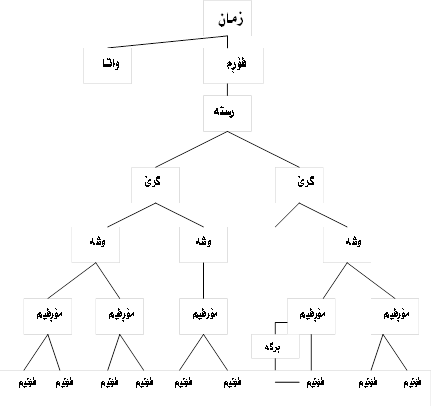 - فؤنيم برِطة دورست دةكات - لة برِطة مؤرِفيم دورست دةبيَت .- لة مؤرِفيم وشة دورست دةبيَت .- لة وشة طريَ دورست دةبيَت .- لة طريَ رِستة دورست دةبيَت .- لة رستة ثةرةطراف دورست دةبيَت .- لة ثةرةطراف طوتار دورست دةبيَت . وةك ئةم هيَلكارييةى خوارةوة : 1-6- تويَذينةوة لة زمان لة رِووى كاتةوة :  دوو جؤر تويَذينةوةى زمان دةبينرىَ:ئةلف: ئيَستايي(سينكرؤنيك): بريتى ية لة  تويَذينةوة لة زمان لة ئيستاى دياردةكةدا.بىَ : ميَذوويي (داياكرؤنيك): بريتى ية لة تويَذينةوة  لة طؤرانكارييةكان بة دريَذايي كات. ميتؤدى ديَرين ميتؤديَكى ميَذوويي بوو ، لة ضوارضيَوةى ئةو ميتؤدةدا تويَذينةوة بةراوردى سةرى هةلَدا.1-7-  لقةكانى زمانةوانى : أ- زمانةوانى تيؤرى (Theoretical Linguistics):   زمانةوانى طشتى بؤ ئةم جؤرةى زمانةوانى بةكارديَنن. زانستيَكة ليَكؤلَينةوة لة بيردؤز و ثرؤطرام و دياريدة زمانةوانييةكان و طةشةى زمانى مرؤظ بة ثيَى ئاستةكانى دةنطسازى و وشةسازى و رستةسازى و واتاسازى لة كؤن و نويَدا لة طشت زمانةكاندا دةكات . سةرةرِاى ئةمانةش باس لة ريَبازةكانى ليَكؤلَينةوة و دةسكةوت و كةموكورِيان لة زماندا دةكات وةك ريَبازى ميَذويي و وةسفى و بةراورد و بةرامبةرى .   ئةم لقة زمانةوانييةش ضةند جؤريَكة لةوانة: 1- فؤنةتيك / ئةو لقةى دةنطسازيية ، دياردةيةكى طشتييةكة لة دةنطةكانى زمان دةكؤلَيتةوة لةرِووي دروستكردن و طواستنةوة  و وةرطرتنةوة واتة لة كةرةستة هةرة خاوةكانى زمان دةكؤلَيَتةوة.-  فؤن/ بضووكترين دانةية لةقسةكردندا بة ليَكدانيان ئاخاوتن دروست دةبىَ. 2- فؤنولؤجى/ ئةو لقةى دةنطسازييةكة لة دةنطةكانى زمانيَكى تابيةت دةكؤلَيتةوة لة رووى دةستنيشانكردنى فؤنيمةكانى ئةو زمانةوة ضونيةتى ريزبةندى و ليَكدانيان لة قالَبى برطةى فؤنولؤضيدا. هةروةها دةستنيشان كردنى ئةو طؤرانانةى كةبةرة فؤنيمةكانداديَ لة كاتى ليَكدانيان، وةك سوان ، ليَكدان ، طؤران، جيطؤركى.- فؤنيم / كورتترين دةنطةكة واتا دةطؤرِيَ وةك (دةنط ، رةنط ، زةنط)بةهؤى يةك فؤنيم واتاكة طؤرِا (د – رِ – ز ).3- مؤرفؤلؤجي: لة ثيَكهاتةى ناوةوةى وشة دةكؤلَيَتةوة.- مؤرفيم/ بضووكترين دانةى واتادار زمانة، يان خاوةن ئةركى زمانة.4- سينناكس/ لةدةستوورى دانةثالَ و ريَزكردنى وشةكان دةكؤلَيتةوة لة ضوارضيَوةى رِستةدا.5- واتاسازى: ئةم ئاستة بريتيية لة دوو لق: أ- سيمانتيك/ لة ديوى ناوى هيَما دةكؤلَيَتةوة ، واتة ثةيوةندى نيَوان ناو و ناوليَنراوة.ب- ثراطماتيك/ لةثةيوةندى نيَوان هيَما و بةكارهيَنةرةكة دةكؤلَيَتةوة ، واتة ليَكدانةوةى واتاية لة دةوروبةرى طوتن.ب- زمانةوانى ثراكتيكى( (Applied Linguistics : ئةم زاراوةية لة سالَى (1946) بةكارهات و بو بة بابةتيَكى سةربةخؤ لة ثةيمانطاى فيَركردنى زمانى ئينطليزى لة (ميشيطان). دواتر لة سالَى (1958) قوتابخانةى زمانةوانى ثراكتيكى لة زانكؤى (ئيدنبرة) دامةزرا و بةناوبانطترين زانكؤ بو بؤ ئةم ثسثؤريية. ئةم زانستة لة زوربةى زانكؤكانى جيهان بلآوبوةوة لة سالَى (1964) يةكيَتى نيَودةولَةتى زمانةوانى ثراكتيكى دامةزرا (Association Interationale de Linguistiquee) و كؤمةلَةى نيشتيمانى زانستى زمانةوانى ثراكتيكى لةخؤطرت. ئةم يةكيَتيية سيَ سالَ جاريَك كؤنطرةى خؤى دةبةستيَت و ليَكؤلَينةوة ى جؤراوجؤر لةو بوارة ثيَشكةش دةكريَت . زمانةوانى ثراكتيكى لقى دوةمى زمانةوانيية و سود لة ئةنجامى ليَكؤلَينةوةكانى زمانةوانى طشتى وةردةطريَت و لة بوارى زمانى دياريكراو ثراكتيزةى دةكات. ئةم لقةى زمانةوانى ثةيوةندى نيَوان زمان و زانستةكانيتر دةردةخات وةك : فيَركردنى زمان و زمانةوانى كؤمةلآيةتى و زمانةوانى دةرونى و زمانةوانى جوطرافى و زمانةوانى سياسي و زمانةوانى ئةنترؤثؤلؤجى ... هتد .ميَذووى زمانةوانى1-8- ثوختةى ميَذووى زمانةوانى1- زمانةوانى ديَرين :سةرةتا :زمان ئالَؤزترين دياردةية و زمانةوانيش هةولَدانة بؤ ليَكدانةوة و روونكردنةوةى ئةو دياردة ئالؤزة، هةر لة كؤنةوة مرؤظ بايةخى بة زمان داوة و هةولَى داوة لة ضؤنيةتى ثيَكهاتن و كاركردن و طؤرانى زمان بكؤلَيتةوة ، ئةم ليَكؤلَينةوانةش بة ثيَي تيَثةربوونى كات لة سةدةيةكةوة بؤ سةردةيةكى تر يان لة قؤناغيَكةوة بؤ قؤناغيَكى تر طؤرانى بةسةر داهاتووة، لة ئةنجامدا ضةندين ريَباز و قوتابخانة بؤ ليَدانةوة و شيكردنةوةى زمان هاتوونةتة ئاراوة، كة هةر ريَباز و قوتابخانةيةكيش ضةند تايبةتيةكى رِوون و ديارى هةية . - يةكةم:  زمانةوانى لاى هيندييةكانهيندييةكان يةكةم كةس بوونة كةلة زمان كؤلَيوةتةوة، ليَكؤلَينةوةكةشيان لة ريَطةى هةستى ئايينييةوة بووة، بؤ ثاراستى كتيَبة ثيَرؤزةكةيان (ظيدا). ئةمانة بة ضاويَكى ثيرؤز سةيرى زمانى ئةم كتيَبةيان دةكرد ، كة زمانى سانسكريتى بوو، ناويان نا(الكمال). بةلايانةوة ليَكؤلينةوة لةم زمانة و طرنطى ثيَدانى جؤريَك بووة لة جؤرةكانى خواثةرستى.(ظيدا): كونترين دةقة كة زانراوة، ميذووةكةى دةطةريَتةوة بؤ (1200)سالَ ث.ز . بة تيَثةربوونى كات هيندييةكان زمانى ظيدايان  ذؤذانة بةكار دةهيَنا تا ئةو زمانة بوو بة زمانيَكى رةسميى ئةدةبى لة بؤنة ئايينييةكان و بابةتة زانستى و هونةرييةكانيش بةكاريان دةهيَنا ، ئةو ياسايانةى كة هيندييةكان داياننابوو تؤمار نةكرابوو، بةلَكو لة نةوةيةكةو بؤ نةوةيةكى تر وةريان دةطرت، تا(ثانينى)هات كتيَبيكى لىَ داناو ناوى نا(المثمن)(هةشت بةش)لةم كتيَبة دا ضوار هةزار ياساي دةستنيشان كردووة، لةم ورديدا بة هاوكيشةي بيركارى دةضى.ثانينى لة كتيَبةكةدا ياسايى ريَكخستنى دةنطةكان سانسكريتى ووشةسازى و رِستةسازى ضارةسةركرد ، واتة باسى هةموو لايةنةكانى زمانى كردووة بةلام زياتر بايةخى بة لايةنى دةنطداوة، بة دريَذى باسى طؤرانى ئةو دةنطانة كردوو كة هيزى كاريان تيدةكات. لة ووشةسازيدا ، طؤرينى ناوى بة ثىَ ى حالَةت دةستنيشان كردووة (هةموو ليَكؤلينةوةكانى ثانينى تةنيا بؤ ثاراستنى زمانى سانسكريتى بووة).- دووةم: زمانةوانى لاى يؤنانييةكانيؤنانييةكان  بايةخيَكى زؤريان بة ليَكؤلينةوةى زمان داوة ، بة شيَوةيةكى ضالاكانة لة بنج و بناغة و ميَذووى زمانيان كؤلَيوةتةوة . ئةو زانيارييانةى لة بارةى زمان دةزانريَت بؤ ضاكةى يؤنانييةكان دةطةريَـتةوة واتة سةرةتاى بيركردنةوةى لة زمان دةطةريَتةوة بؤ سةردةمى طريكةكان، بة تايبةتى بؤ بةشيَك لة طفتؤطؤكانى ئةفلاتوون(كراتيلوس)كة بةيةكيَك لة سةرضاوة هةرة طرنطةكانى ميَذووى زمان دةذميَردرىَ و كؤنترين ليَكؤلَينةوةية لة بارةى زمان مابيَتةوة بريتى ية لة ليَكؤلَينةوةيةكى فراوان لة بارةى بنضينةى زمان و سروشتى واتاوة . ئةفلاتوون لةم نووسينةيدا بايةخيَكى زؤر بة بنضينةوةى ووشة دةدات و هةندآ ثرسيارى طرنط دةخاتة رِوو و وةك ئاسة ثيوةندى هةية لة نيَوان سروشتى ووشة و ناوبراودا، يان ثيَوةندى نيَوان ناو ناوليَنراو لة خؤوةية يان هؤيةكى كؤمةلاَيةتى ية ؟ ئايا زمان لة طؤراندا ريَرةويَكى ريَك و ثيَك دةطرىَ يان هيَزيَك هةية كة ناريَكى لة رؤنانى زماندا ثةيدا دةكات؟ وة نةبىَ طريطةكان هةر تةنيا بة بيروباوةرى طشتييةوة خةريَك بووبن ، بةلَكو ئةفلآتوون و ئةرستؤ و رِواقييةكان طةشةيان بة هةندى بيروباوةرِى تايبةتى زمانيشدا ، ئةفلاتوون بة يةكةم ريزماننووس دادةنريَ ضونكة يةكةم كةس بوو ووتى طوتن لة دوو بةشى مةنتقى ثيَكهاتووة (ناو -  كار ). ئةم بيرة هةر لةسةرةتاى سةرهةلَدانييةوة تا ئةمرؤ لة هةموو شيكردنةوةيةكى رِستةدا بةكارديَ. هةروةها يؤنانييةكان يةكةم كةس بوون كةتوانييان بةشةكانى ئاخاوتن ديارى بكةن و بيكةن بة هةشت بةشةوة (ناو – كار – ثاتيسثل – راناو – ئاوةلَكار – ثريثؤزشن – ئامرازى ثةيوةندى – سةرسؤرمان و بانط كردن ) دةستكةوتيَكى ترى يؤنانييةكان جياكردنةوةى ثاشتطر و ثيَشطرو دؤخي رِاستةوخؤ و دؤخى نارِاستةخؤبوو.(تراكس) يةكةم كتيَبى دانا لةسةر زمانى يؤنانى(170 - 90)ث.ز . لةو كتيَبةيدا ليَكؤلَينةوةى لةسةر دةنطةكانى يؤنانى كردووة و تيَيدا باسى بنضينةى ووشةى بةسكانى ئاخاوتنى كردووة هةروةها لة ليَكؤلينةوانةى كة لة بارةى دةنطةكانةوةى كردبوو، هةندى جياوازى دةرخستبوو وةك (تةوذمى ، خشؤكى ،  طر ، كث ....).- سيَيةم: زمانةوانى لاى رؤمانييةكانرؤمانييةكان هيض ضاكةيةكى ئةتؤيان بةسةر ميَذووى زمانةوانيدا نةبووة، تةنيا ليَكؤلينةوةكانى يؤنانيان طواستةوة بؤ رِؤمان.لةسةردةمى رؤمانييةكان زمانى لاتينى بالَى بةسةر هةموو لايةكى ئةوروثادا كيَشابوو. زمانةوانةكانى سةردةمى هةموو توانايان بؤ ليَكدانةوة و باس ليَكردنى لاتينى و طوتنةوةى زمانةكةبوو. مةزنترين  و دةركةوتوترين كارى زمانةوانى كتيَبة ريَزمانييةكةى (ظارؤ) بوو كة لةسةدةى يةكةمى ث.ز . دةرى كرد ناوى نا(زمانى لاتينى)كة طوتن تيَيدا كرابوو بة ضوار بةشةوة. ثيَضةوانةى دابةشكردنة باوةكةى ئةو سةردةمة بوو.دووةم بةرهةم كتيَبى (كؤنتليان)بوو ناوى (هونةرى دوواندن)(فن الخطابة)كورتةيةك بوو  لة ريزمانى لاتينى . ريَزمانةكة (دؤناتس)تا سةدةكانى ناوةراست بةكاردةهات و بلاَوترين كارى ريَزمانى بوو لةم سةردةمةدا دروستي بةكارهيَنانى لاتينى طرنطييةكى زؤر ثيَدةدرا هةلَةى ريَزمانى و طوتن ريَطةي ثىَ نةدرا ، هةر لاتينى بة زمانى شارستانييةتى دادةنرا و زمانة ناوضةييةكانى تر (ئينطليزى و ئيتالَى  و ئيسثاني و فةرةنسي)بة ضاويكى نزم سةير دةكران . ئةو زارةى لاتينى ثةسند كرا كة خويَندةوار و كةلَة نووسرةكانى بةكاريان هيَنا ، باوةريان وابوو كة خةلَكى ئاسايى  زمانةكة تيَك دةدةن، هةموو زمانيَكى ناوضةيي تر دةبواية لة ضوارضيَوةى زمانى لاتينيةوة سةير بكرابا ليَكؤلَينةوة تةنيا بؤ زمانى نووسين تةرخان دةكرا . رؤمانييةكان دةهيَنةر نةبوون هةموو بنةما و دةسكةوتة ريَزمانييانةى كة يؤنانييةكان بة دةستيان هيَنابوو ن لةسةردةمى ئةواندا وةك خؤيان مانةوة ، طؤرانيَكى طةورةيان بة خؤيانةوة نةدىَ.- ضوارةم: زمانةوانى سةدةكانى ناوةراست (4-14)لة سةدةكانى ناوةرِاستدا تا كؤتايي سةردةمى وريابوونةوة بيرى فةلسةفى بالَى بةسةر زمانةوانيدا كيَشا. زمان شان بة شانى رِةوانبيَذى و مةنتيق سىَ باسة طرنطةكةى قوتابخانةكانى سةردةكةبوون، بةلاَم ريَزمانى ئةو سةردةمة ئةو ريَزمانة نةبوو كة بؤ طوتنةوةى زمان دةست بدات، ضونكة لة فةلسةفة و مةنتيق هةلَكيَشرابوو. رِووناكبيرانى سةردةمةكة بة دواى ليَكدانةوة فةلسةفي ياسا ريَزمانيةكان دةطةرِان، بةلايانةوة ريَزمان نووسين دةبوو هةركارى فةيلةسووف بىَ، واتة هةر كةسىَ ئةطةر شارةزايي لة مةنتيق نةبواية نةدةبوو بةلاى زماندا بضوو باية. بيرى سةرةكى ئةوةبوو كة هةموو زمانةكان يةك ريزمانى سةراثاي بةربلآويان هةية بةندة بة ياساكانى هؤشةوة نةك كةرةسةكانى زمان. هةموو هةولَيَى سةردةم طةران بوو بة دواى ئةم بنةما و ياسايانةى ريَزمانى سةراثا. لة سةرةتادا طةرِان بة دواى ئةم ياسا طشتييانةدا هةر لة رِيَي زمانى لاتينيةوة بوو. لاتينى تاكة زمان بوو كة طرنطى ثىَ دةدراو بة كاردةهات ، لةبةر ئةوةى بةلايانةوة تةنيا زمانى لاتينى شايانى ئةوةية بخؤٍيَندريَ و ليَكؤلَينةوةى لةسةر بكرىَ.لةو ماوة دوور و دريَذةدا زمانى لاتينى ثةرةى سةند لة شيَوةى كؤنةكةى  بؤ شيَوةى نوآ ، بةلاَم زمانةوانةكان هةستيان بةو طؤرانكارييةكان نةدةكرد هةر لةسةر لاتينية كؤنةكان دةرِؤيشتن .زاناكان لةو سةردةمةدا لةو باوةرِةدا بوون كة لاتينى شيَوةيةكى سروشتى و مةنتيقى طوتنى مرؤظة. لةم بارةوة (بيكؤن) دةلَيَت بنةماى ريزمانى بؤ زمانيَكى تر دةطؤريَت.هةر  لةم سةردةمةدا ئةوة باوبوو كة زمانى عيبرى دايكى هةموو زمانةكان بةثيَى بؤ ضوونى جوولةكةكان و مةسيحييةكان لة وانةية هةر ئةو بيرةش واى كردبيَت كة زانايان خؤيان دوورخةنةوة لة بةراوردى زمانةكان.ثيَنجةم: زمانةوانى لاى عةرةبةكانسةرهةلَدانى زانستى عةرةبى ئاكاريَك بوو لة ئاكارةكان ئيسلام ، ضونكة ثيَش هاتنى ئايينى ئيسلام هيض ليَكؤلَينةوةيةكى زمانى عةرةبى بةرضاوناكةويَت. زانستى ريَزمان كاتىَ ثةيدابوو كة هةولَدرا ريَطا بطيريَت لة بةكارهيَنانى هةلَة لة خويندن و نووسيندا، ئةمةش واى كرد بايةخيَ:ى زؤر بة زانستى رِيزمان بدريَت،بؤ ئةوةى خةلَك بة شيَوةيةكى رِاست و رةوان بةبىَ هةلَة قورئان بخؤيَنن و لة كاتى خويَندنيدا دوو ضارى هةلَة نةبن . سةرةرِاي ئةمةش ئارةزوويةكى زؤر لاى زانايان دروستبوو بؤ ئةوةى لة قورئان بطةن و لة نهيَنييةكان شارةزابن. ئةمة خالَيَكى طرنط بوو لةو خالاَنةى واى كرد زياتر بايةخ بة ليَكؤلينةوةى زمان بدريَت. هةروةها بلاَوبوونةوةى ئايينى ئيسلام لة دةرةوةى دوورطةى عةرةبى بةتابيةتى لة ناو ئةو ميللةتانة كة بة زمانى عةرةبى قسةيان نةدةكرد و شارةزاي ئةو زمانة نةبوون هؤيةكى تر بوو بؤ ئةوةى ريَزمانيان لة كتيَب بؤ بنووسريَتةوة. زانايانى عةرةب كاتآ ريَزمانى عةرةبييان نووسى سةرضاوةى هةرة سةرةكييان (قورئان)بوو.ئينجا شيعرى عةرةبى و وتةى عةرةبةكان. كارةكانى زانا عةرةبةكان بريتى بوو لة ئاستى دةنطسازى و ووشةسازى و فةرهةنطسازى، يةكةمين كار كة لة بوارى دةنطسازييةوة بةرضاو بكةويَت كتيَبةكةى خةليلى كورى ئةحمةدى فةراهييديية بة ناونيشانى فةرهةنطى (ع)ة، كة بةثيَى سازطة دةنطةكانى ريَكخستووة. هةروةها سيبةوةى خاوةنى(الكتاب)باسى دةنطسازى عةرةبى دةكات . دواتر زاناكانى تةجويد و خويندنةوةى قورئان، دةرويَكى بالاَيان هةبووة لة دةستنيشانكردنى زمانى عةرةبى. ئينجا لة بوارى ريَزماندا (نحو). ئةوةى ئاشكراية دوو قوتابخانةى ريَزمانى لاى عةرةب هةبووة، يةكيَكيان بةناوى بةسرة و ئةوى تريان بةناوى كوفة. قوتابخانةى بةسرة ثيَش كوفة دامةزراوة، هةر كة شارى  بةسرة لة سةردةمى ئيمامى عومةر كرايةوة كةوتة ذيَر دةسةلاَتى موسلَمانةكان، بايةخ و طرنطيي زؤر ثىَ درا لةبةر شويَنةكةى ، هةروةها بووة مةلَبةند(زانست و بير)رِابةرى ئةم قوتابخانةيةش(ئةبو ئةسوةد ئةلدوئةلى)بوو، ئينجا سيبةوةى كة قوتابيى ئةم بووة، يةكيَك بووة لةرِابةرانى ئةم قوتابخانةية، دةستيَكى بالاَى هةبووة لة ريَزمانى عةرةبيدا بةتابيةتى ئةو رِاستييانةى لة (الكتاب)داي رِشتووة.قوتابخانةى كوفة: ئةم قوتابخانةية دواى قوتابخانةى بةسرة دروست بووة و زؤربةى بؤضوونةكانيان لة قوتابخانةى بةسرة وةرطرتووة. دامةزريَتةرى ئةم قوتابخانةية(ئةبا جةعفةرى رةواسى)كة زانستى ريَزمانى لة عيساى كورى عومةر وةرطرتووة ، لة ناودارةكانى ئةو قوتابخانةية (كيسائى)، (فةراْ ) كة دورستبوونى راستةقينةى ريَزمانى عةرةبى دةطةريَتةوة بؤ ئةمانةى. لة بوارى فةرهةنطدا عةرةبةكان فةرهةنطى جؤراوجؤريان بةثىَ ى قوتابخانة ريَزمانييةكان داناوة لةسةر ريَبازيَكى ريَك و ثيَك و زؤر جوان. سةرةنجى رؤذهةلاَتناسةكانى رِاكيَشاوة. لةم بارةوة فيشةر كة يةكيَكة لة رؤذهةلاَتناسةكان دةلَيَت ئةطةر ضينى لىَ دةركةين هيض ميللةتيَك نادؤزيَتةوة وةكو عةرةب. فةرهةنطةكانى عةرةب دوو جؤرن:فةرهةنطى ووشة : كة بةثيَي ريَكخستنى بابةتةكان لةسةر بنةماى شيوة و كؤكردن دانراوة، وةك فةرهةنطى ئةلعةين (العين).فةرهةنطى واتا: زانا عةرةبةكان ثيَش دةرضوونى فةرهةنطى (ع) ئةوةى كؤيان دةكردةوة لةسةر زمانى عةرةبةكان لة نامة و نووسراو لة بابةتة جياجياكان ووشةكانيان ريَك دةخست ، بؤية دةبينين نووسراويان لة بارةى حوشتر و ولاغ و ضةكةوة زؤرة لة هةموو فةرهةنطةكان طرنطتر لةم بارةيةوة فةرهةنطى ئةلموخةسسةس (المخصص)خاوةنى ئيبن سيدة- ية).شةشةم: زمانةوانى سةدةى رِاثةرينريَزمانة فةلسةفييةكان تا سةردةمى رِاثةرين هةر بةدةوام بوون ، بةلاَم لةطةلَ هةلَهاتنى بةضكة زارو زمانة ناوضةييةكان طرنطييةكان زياتريان ثيَدراو كةرةستةيةكى زمانى زؤر لةم زمان و زارانةوة هاتة كايةوة ، بةرةبةرة زمانةوانةكانى سةدةى ناوةراست لةناوضوون، طيروطرفتى ضاككردن و ثيَشخستنى ريَنووس و ريَطاكانى طوتنةوةى زمان و ئةدةب و داهيَنان زمانيَكى جيهانى بوون بة كيَشةى سةرةكيي زمانةوانى سةردةمى راثةرين..لةم سةردةمةدا ثيَوةندى لةنيَوان دةولَةتان زؤر فراوان بوو، بةهؤي ئةوة وة ضةند فةرهةنط و كتيَبى قوتابخانة بة زمانى بيَطانة دةرضوون ،دواى ئةوةى كة ضاثخانة دةركةوت طيروطرفتى نووسين لةطةليدا هاتةكايةوة ئةمةش واى كرد زياتر بايةخ بة دياردةى دةنط و دانانى ئةلف و بيَى نوى بدريَ. زمانةوانةكان لةو سةردةمةدا بؤ شيَكردنةوةى بةشةكان ئاخاوتن زياتر ثشتيان بة (ئةرستؤ و ظارؤ)دةبةست يان ئةو كتيَبة ريَزمانييانةى كة لاتينييةكان دايان نابوو لة سةردةكانى ناوةرِاست.لةم سةردةمة دا ئةو بيرو راية باوبوو كة لة تةورات وةرطيرابوو دةلَىَ: (هةموو زمانةكانى مرؤظ سةرضاوةيةكيان هةية). عيبرى ئةو زمانة سةرضاوةيةية.ليَكؤلَينةوة لةم سةردةمةدا زياتر بؤ ضةسثاندنى ئةم بيرورايةبوو بةهؤى بةراورد كردنى زمانى عيبرى لةطةلَ زمانةكانى تردا. طرنطترين ليَكؤلَينةوة لةم بوارةدا ليَكؤلَينةوةكةى(كاتيوس)بوو بيرى ئةوةى لة ئةوروثا بلاَوكردةوة كة خرمايةتى هةية لةنيَوان زمانة سامييةكاندا ، جوولةكة و عةرةبيش وةكو يةك دانيان بةوة دانا.- حةوتةم: زمانةوانى سةدةى حةظدةيةمجموجوولَى زمانةوانى لةم سةدةيةش هةروةكو سةدةكانى يازدة و شازدة بةردةوام بوو ، بةلاَم لةم سةدةيةدا ئةو ليَكؤلَينةوة زمانةوانيان بوو كة ثياوة ئاينييةكانى ديَرى(ثؤرث رؤيال)ئةنجامياندا، لةمانةش (ئارنؤلد)و(لانسلو)بوون . بناغةيةكييان دانا بةناوى(ئةو بنضينة زمانةوانيية طشتييانةى كة ذيرانة ليَكدراونةتةوة)ئةوةى لة كارةكةياندا ثشتيا ثىَ بةستووة بةروارد كردنى فةرةنس و ئيتالَى بوو.بابةتيَكى تر لةم سةدةيةدا سةرى هةلَدا ئةويش بابةتى زمانة جيهانيية دروستكراوةكان بوو ، بؤية هةولَيَكى زؤر درا بؤ دؤزينةوةى زمانيَ:ى فةلسةفيي طشتى و دةبرِينيَكى هاوبةشى جيهانى.- هةذدةيةم: زمانةوانى سةدةى هةذدةيةملةسةدةى هةذدةيةم دا لايةنى هؤشةكى لة ليَكؤلَينةوةى زماندا بلاوبوو. ليَكؤلَينةوةى ريزمانى هةر بةو شيَوةيةى قوتابخانةى (ثؤرث رؤيال)بةردةوام بوو كة دةلَىَ : هةموو زمانةكان طوزارشت لة بير دةكةن، ليَكؤلَينةوة لة زمانة زيندووةكان لة ئاسياو ئةفريقيا بةردةوام بوو. زؤربةى ليَكؤلَةرةوةكان ليستيان دادةنا بؤ ووشةكان و هةولَى بةراوردكردنيان دةدا لة نيوان زمانةكاندا. ليَكؤلَينةوة لة بنضينةى زمانةكان مةبةستى زؤربةى فةيلةسوفةكانى ئةم سةردةية بوو، وةك (ئادةم سميث ، هوتيز ، كوندياك،  رؤسؤ....)لةطةلَ ئةمةشدا ليَكؤلَينةوةى ميَذوويي بةرةبةرة شويَنى خؤي طرت تا دياردةى زانستى بناغةكانى بةراوردكاريي لةسةردةم نؤزدةهةم دةركةوت و (جؤن لاينز)بةرثةرضي ئةو بيرو بؤضوونةى دايةوة كة دةلَىَ زمانى عيبرى دايكى هةموو زمانةكانة.لةهةموو تيؤرييةكانى زمانةوانى فراوانترو ريَك و ثيَكتر تيَؤرى (كؤندياك)ة كة لة نووسينةوةكاندا كؤبوونةوةى مرؤظى بة ثيَويست زانيوة بؤ ئالَوطؤركردنى زمان، دةلَىَ ئةو نيشانة و هيَما زمانييانة ئيَمة دروستمان كردووة و لةسةر بةكارهيَنانى ريَككةوتووين.نؤزدةيةم: زمانةوانى سةدةى نؤزدةهةمسةدةى نؤزدةيةم بة سةدةى ليَكؤلَينةوةى زمانةوانى ميَذوويي و بةراوردكارى دادةنرآ بة تايبةتى ليَكؤلَينةوةى زمانة هيندو ئةوروثييةكان، بةلاَم ئةمة ئةوة ناطةيةنىَ كة ليَكؤلَينةوةى ميَذوويي و بةراوردكارى لة سةدةى ثيَشتردةرنةكةوتووة، بةلَكو ئةوةى شايانى باسة ليَكؤلَةرةوةكان زياتر روويان كردة بايةخدان بةلايةنى ميَذووى بةراوردكار. بايةخدان بة زمانى سانسكريتى كةلة كؤتايي سةدةى هةذدةم دؤزرايةوة طرنطترين رووداوى ئةم سةدةية بوو.دؤزينةوةى زمانى سانسكريتى:زمانى سانسكريتى لة كؤتايي سةدةى هةذدةهةم دؤزرايةوة كة زمانى ثيرؤزى هيندى كؤنةو ثيَوةندى لةطةلَ لاتينى و زمانة ئةوروثييةكان تردا هةية ، ئةم راستيية بؤ زؤربةى ليَكؤلةرةوةكانى دةركةوت و فةرهةنطيان بؤ دانا.كةس نكؤلَى لةوة نيية كة سةدةى نوزدةيةم دةوريَكى طرنطى هةبووة لة سةرهةلَدانى ريَبازى زانستى و بابةتى لة ليَكؤلَينةوةى زماندا ، راستة هةموو هةولَى سةردةمةكة ميَذووييانة بوو، بةلاَم دةبىَ بزانين ئةم هةولَى سةردةمةكة ميَذووييانة بوو، بةلاَم دةبىَ بزانين ئةم هةولَة بابةتييانةوة زانستييانة بووة بة ثيَضةوانةى هةولَةكانى ثيَشتر كة كةم و كورتييان هةبووة، هةموو ليَكضوون و جياوازييةكان نيَوان زمانيان دةدايةوة ريَكةوت و طؤرِانى زمانيان هةر بةرةو نةمان و تيَكضوون دةداية قةلةم. سةرةتاو سةرهةلَدانى زمانةوانى بةراورد دةطةريَتةوة بؤ تيَبينييةكانى (وليام جؤنز)كة لة (1746-1794 ز) ذيلوة دةلَى : ثيَوةندى و خزمايةتيي بة هيَز هةية لة نَيَوان زمانى سانسكريتى لةطةلَ طريك و لاتيندا. - خزمايةتيي نيَوان زمانةكان:ثيَوةندى لة زماندا مةبةست لة خزمايةتيية، كاتىَ برِيار دةدرآ كة لة نيَوان دوو زماندا خزمايةتى هةية ئةوة دةطةيةنآ كةم ئةم زمانانة دةطةرِيَنةوة بة يةك خيَزان و لة ذيَر رؤشنايي ئةم خزمايةتيية زمانةكان دةبةش كراوة، لةم لايةنةشدا ضةند بيرورِاى هةلَ داهيَنراوة وةك دانانى زمانى عيبرى بةدايك هةندآ جار دابةشكردنى زمانى لايةنى دةمارطيرى ثيَوةديارة، وةك شليطل كة دوو جؤر زمانة لة يةكترى جيادةكاتةوة: زمانى(معرب)كة بنضينةيةكى ئؤرطانيى هةية ياخود ثيَكهاتنيَكى ئؤرطانييةوة زمانة هيندو ئةوروثييةكان. زمانى (غير معرب )وةكو زمانى ضينى و هيندييةكانى ئةمةريكا.شيَوازى بةرواردكارى:دؤزينةوةى زمانى سانسكريتى زياتر ماوةى ليَكؤلَينةوةى ميَذوويي بةراودركارى فراوانكرد. لةطةلَ ئةوةشدا ميَذوونووسةكان دةلَيَن : ثةيدابوونى بنةضينةكانى بةراوردكارى رووداويَكى لةناكاو نةبوو، بةلَكو لة راستيدا ثيش سالَ (1816ز)دةركةوت. زؤربةى ميَذوونووسان(شليطل)بة خاوةنى ئةم زاراوةية دةزانين. شليطل وةسفيكى ئاسكراى بنضينة بةراوردييةكان دةكات كاتَ باسى زمانى سانسكريتى دةكات و دةلَىَ : ليَكضوونى ئةم زمانة زمانة لةطةلَ زمانةكانى لاتينى و يؤنانى و ئةلَمانى تةنها لة بارةى (رةطةز هاوبةشةكان)،نيية بةلَكو لةمةش فراوانترة دةطاتة ناخي ريزمان. ئةم شيَوازة زياتر بةرةو ثيَشةوة ضوو كاتآ ليَكؤلَينةوةى قوولَ و بة سوودى دةستى ثيَكرد. ثؤليَنيكردنى زمارةكانى جيهانى بةم  ثيَيية يةكيكة لة شارةكانى زمانةوانة بةراوردكارةكان، جطة لةم ثؤليَنة وةضةيية زمانةوانة بةراوردكارةكان ثؤليَنيكى جياوازى تريشيان هيَناية كايةوة ثؤليَنى جؤرى مؤرفيمةكان ، لةم جؤرة ثؤلينةدا كة بؤ يةكةم جار شليطل لة سالَى (1818)داخستية رووى سآ جؤر زمان لة يةك جيادةكاتةوة (زمانى دابراو- لكاو , ليَكدراو). - ريَزماننووسى طةنجةكان:قوتابخانةى (لايبزط)دةوريَكى ديار و طةورةى لة ثيَشخستنى زمانةوانيدا بينى ، نويَنةرانى ئةم قوتابخانةية بة ريَزمان نووساني طةنج ناسراوبوون ، وةك (بروكمان، ئيستهؤف ثاول ....)سالَى (1876). ريَزمان نووسانى طةنج  وةك خاوةنى قوتابخانةيةكى بةراوردى ميَذووى طشتى و تايبةتى زمانةوانى هةولَيان دةدا ، بنةماى ميَذوويي و ضةسثاو لة زمانةوانيدا ثتةو بكةن ، وايان دادةنا كة مرؤظي قسةكةر كة رةسةنى زمانةوانيية و بؤية دةبىَ زمانةوانى بة دةروونناسي و ليَكؤلَينةوةى كةلتوورة وة بةند بىَ ، نويَنةرانى ئةم قوتابخانةية بايةخيان بة ضةمكى ياساي ناوةكى زمان دةدا ، ليَكؤلَينةوة لة بارةى طؤرانى دةنط و ثيَوانة و هاوسةنطى و واتاناسي و ليَكؤلَينةوةى دياليكتيان هيَناية مةيدان و ئةمانةش بوونة هؤى ثةيدابوونى كؤمةلآيةتى زمان.... ريَزماننووسة طةنجةكان باوةرِى تةواويان بة ريَك و ثيَكى طؤران هةبوو، بة باوةرِى ئةوان ياساكانى دةنط ناويَزةيان تيَدا نيية، يةكيَك لة بنةما هةرة طرنطةكانى بؤضوونةكةيان بنةماى ليَكضوواندنة لة طؤراندا. ئةم بنةماية بة لايانةوة طةورةترين هيزة كة زمانةكان لة يةكترى نزيك دةكاتةوة.- كةم وكورتيةكاني قؤناغي زمانةواني ديَرينسةرةرِاي ئةوةي لةو قؤناغة دوور ودريَذةدا ،كة نزيكةي دووهةزار سالَيَكي خاياند خزمةتيَكي زؤري زمان كراوة ، بةلاَم لةطةلَ ئةوةشدا لة رِةخنة بةدةر نةبوو .ئةو كةم كورتيانةي كة رووبة رووي ئةم قؤناغة دةبيَتةوة لة ضةند خالَيَكدا دةستنيشان كراوة:                                                                  1- زؤربةي زمانةوانةكاني ئةو سةردةمة ليَكؤلَينةوةكانيان بؤ ليَكدانةوةي زمان  ورِؤناني زمان تةرخان كرابوو، ضونكة ليَكؤلَينةوةكانيان ثةيوةندييان بة زمان  وئةركي زمانةوانييةوة نةبوو.ضونكة زمانةوانةكان طويَيان بة زمان نةدةدا و لة زمانيان نةكؤلَيوةتةوة وةك دياردةيةكي دابرِاو،كة تايبةتي خؤي هةبيَ ، بةلَكو باسي زمانيان كردووة بة تيَكةلاَوي لةطةلَ بابةتي تر لة ثالَ بابةتةكاني تر ،دةتوانين بلَيَين بةشيَوةيةكي زةق و بةرضاو ليَكؤلَينةوةكانيان لة ضوارضيَوةي [ فةلسةفة ولؤجيك ورِةوانبيَذي وئةدةب وشيَواز و وتنةوةي زماني ميَذوويي بوو.                            2- قؤناغي زمانةواني ديَرين تةنيا بايةخي بة زماني نووسين دةدا ،زماني قسةي تةواو ثشت طويَ خست بوو.زماني قسةي بة زمانيَكي تيَك ضوو وشيَواو دادةنا ،كة شاياني ليَكؤلَينةوة نةبيَت.                                                 3- زمانةواناني ئةو قؤناغة لة كارة زمانييةكانياندا بة زؤري ثشتيان بة هةست وبير وسةليقةي خؤيان دةبةست طويَيان بةرِاي خةلَكيان نةدةدا بؤ ئةوة نةدةضوون كة هةموو قسةثيَكةران مةرج نيية لةسةر دروستي ونادروستي فؤرِميَك ريَك بكةون،هةر بؤية بةزمانةواني لةخؤ رِازي ناويان دةركردبوو.                                                    4- روناكبيراني ئةو قؤناغة لة ضوارضيَوةي زماني لاتينيةوة بؤ زماني تر دةضوون و ليَكيان دةدا و هةروةكو ئةو زمانانة شيَوةزاري لاتيني بيَت ، تةنانةت زاراوة و بيرةكاني لاتينيان لة هةموو ئاستةكاني زمانةكاني تر بةكاردةهيَنا.5- زمانةواناني ديَرين تيَروانييَكي ثيَوانةييان (معياري) يان هةبوو، ياساكانيان بؤ ليَكدانةوة وشيكردنةوةي زمانةكة نةبوو،بةلَكو بؤ مةبةستي ئةوةبوو كة خةلَكي فيَري ئادابي قسةكردن بكةن، بؤية هةر خةريكي وتنةوةي قسةي دروست بوون دةيانويست لة نادروستي ثاكي بكةنةوة .             هةرضةندة يةكيَك لة دةسكةوتة هةرة طرنطةكاني رِيَزماني ديَرين دياريكردني بةشةكاني ئاخاوتن بوو ،بةلاَم  ثيَناسةكانيان لة تةمومذيَكي وا بوون كة سووديان ليَ وةرناطيريَت و لة بازنةيةكي بةتالَدا دةسورِيَتةوة.زمانةوانى نويَ- زمانةوانى نويَ و فردينانددى سؤسيَر (1857-1913)- قوتابخانة و تيؤرى بنياتطةرى (رِؤنانكارى) : زمانةوانى سةدةى نؤزدةيةم هةولَى ئةوةى داوة كة ليَكؤلَينةوةى زمانةوانى بكاتة كاريَكى زانستى ورد، بةهؤى ئةو هؤكار و ريَبازانةى  كةلة زانستةكانى تر بة كاريان هيَناوة ، بؤ نموونة (شلايشةر) بيروبؤضوونةكانى لة ذيَر كاريطةريى (داروين) داناوة بةهةمان شيَوةس (سؤسيَر) كاريطةربووة بة كارةكانى (دؤركايم)كة زانايةكى كؤمةلَناسى فةرةنسى بوو لة ريَطةى ئةمةوة بنةماى ليَكؤلَينةوة زانستةكانى دانا لة سةر زمان لةسةدةى بيست ، دواى  ئةوةى زانستى كؤمةلَناسي بةرةو سةربةخؤبوون رؤيشت.(دؤركايم)بانطةوازى ئةمةى كرد كة زانستى كؤمةلَناسى سةربةخؤية، ضونكة لة كؤمةلَىَ دياردة دةكؤلَيَتةوة كة هيض زانستيَكى تر بةشداريي تيَدا ناكات. ئينجا ئةم بيروبؤضوونانة كاريان كردة سةر (سؤسيَر) بة تايبةتى لة رووى دياردة كؤمةلآيةتييةكانةوة، سوسيرويستى ليَكؤلَينةوة زمانةييةكةى زانستى بىَ و خؤى لة كارةكاني ((دؤركايم)) دؤزييةوة. ئةمةش ئةوة بوو كة سوسير بة هؤى جياكردنةوةى (زمان و زبان و طوتن)كردى، بووة هؤى سةركةوتنى ليَكؤلَينةوة زانستييةكةى زمان ، هةموو هةولَ و كؤششيَكى بؤ ئةوة بوو كة زمانةوانى بكاتة زانستيَكى سةربةخؤ بةهؤى ئةو ئامانجانةى كةثىَ طةيشتووة. سوسير دامةزريَنةرى قوتابخانةى نويَية لة سةدةى بيست ، بابةتى زمانةوانى لة ضنط بؤضوونة ميَذوويية بةراوردةكارييةكةى سةدةى نؤزدةيةم دةرهيَنا. رِةخنةى لة بةراوردكارةكان طرت و ويستى كةليَنةكانيان ثرِبكاتةوة، هةرضةندة خؤى لة سةرةتادا بة بةراوردكارى دةستى ثيَكرد، بةلاَم لة هةندآ بؤ ضوونةكانيدا دذ بة بةراوردكارةكان وةستا و ئةمة بووة هؤى دامةزراندنى قوتابخانةى نوآ لةوانة:-زمان بة دياردةيةكى زيندوو دادةنآ طرنطى و بايةخ بة زمانى قسة دةدات.ليَكؤلَينةوة زمان دةطيَريَتةوة ناو ضوارضيَوةيةكى كؤمةلاَيةتى.بايةخ بةوة دةدات كة زمان ثيَرةوة.سؤسيَر بة يةكةم جار لة ميَذووى زمانةوانيدا هةندآ بيرورِاى نوآ دةهيَنيَتة ناوةوة كة لة ذيَرسىَ تةوةرةى سةرةكيدا كؤ دةكريَتةوة:-يةكةم : زمان دوو لايةنى هةية ميَذوويي و ئيستايىدووةم جياوازى نيَوان زمان و زبان و طوتن.سيَيةم: ثيَرةو لة زماندا.
لة خوارةوة ئةم بؤضونانة رِوندةكةينةوة:أ- دايكرِؤني(لايةني ميَذووي): ئةم ميتؤدة لة لايةني ميَذووي زمان دةطريَتةوة، مةبةست دةستنيشانكردني قؤناغة جياجياكاني طةشة و طؤرِانة لة زماندا . ئةم ميتؤدة زايتر طرينكي بة فؤرِم دةدات ، طرينطيةكي ئةوتؤ بة واتاو رِيَزمان نادات .ب-  سايكرِؤني(لايةني ميَذووي): ئةم  ميتؤدة لة كات و شويَنيَكي دياريكراو لة زمان دةكؤلَيَتةوة، سيماي طرينطي ساكرِؤني ئةوةية خؤي بةهةموو طؤرِان و ثةرةسةندنانةي زمان لة قؤناغةيةكبةدواي يةكةكاندا بةدي ناكات. سؤسيَر(بؤ ليَكؤلَينةوة لة زمان بة ثيَويستي دةزانيَت ، هةميشة لايةني ئيستايي زمان ثيَش لايةني ميَذووي بكةويَت).بة طشتي هةردوو ميتؤد بنةماي تايبةتي خؤيان لة زماندا هةية، نابيَت هةرطيز تيَكةلَ بكريَن،  بةلَام دةكريَ بوتريَ ، ليَكؤلَينةوةي سايكرِؤني هةميشة لة خالَيَكدا لةطةلَ ليَكؤلَينةوةي دايكرِوني بة يةك دةطةن، ضونكة دايكرِؤني رِةوتي ميَذووي ئةو زمانة دةخاتة رِوو كة سايكرِؤني لة كاتيَكي دياريكراوي دةكؤلَيَتةوة.أ- سينتاطماتيك(ئاسؤيي): بريتية لة ثةيوةندي سينتاكسي نيَوان ئارطؤميَنتةكان بة ثيَي طونجان و دةركةوتنيان لةطةلَ يةكتردا لة قالبي فريَز و رِستةدا. وةك ئةم نموونةية:ئارام رِؤمانيَكي نويَي بلَاوكردةوة.(ثةيوةندي ئاسؤيي تةواوة ) بةلَام رِستةي :ديوارةكة نةرِاندي ،ئيَوة وانةكة خويندن (ثةيوةندي ئاسؤي ناتةواوة).ب-  ثةيوةندي ثرِادطماتيكي(ستووني): بتوانريَ وشةيةكي رِستةيةك بطؤرِدريَت بؤ وشةيةكي تري زماني لة دةرةوةي رِستةكة، بةلَام لة هةمان ذينطةي زماني بيَ ئةوةي كار لة ثيَكهاتةي زماني رِستةكة بكاتوةك ئةم نموونةية : خويندكارةكة (دةخويَنيَ، هاتةوة، طةرِايةوة، هتد.....)- زمان ثةيرِةوة: زمان دياردةيةكي بيَ سةر و بةر و تيَكةلَ نية، بةلَكو هةموو تيؤريية زمانيةكان جؤرن لةسةر ئةوةي كة زمان سيستةم و ثةيرِةوة ، سؤسيةت دةليَ:(زمان بريتية لة سيستةميَكي  هيَمايي كة تةواوكةري يةكترن).- هيَماو هيَما بؤكراو : 1- هيَما(دال): بريتية لة ويَنة دةنطيةكان، كة دةكريَ وشة و دةربرِين بن.2- هيَما بؤكراو(مةدلول): كة مةبةست و واتا دةطةيةنيَت ،بةمةش مةدلول دةبيَتة شتة ئاماذة بؤكراوةكان.6- زمان كةرستةي زمانةوانيية: بةثيَي بؤضووني سؤسيَر ثيَويستة زمانةوان لة زمان بكؤلَيَتةوة ، واتة تةنها زمان بة كةرستةي دروستي ليَكؤلَينةوة دادةنا .7-زمان:بريتيية لة سيستةميَكي هيَمايي و رِيَزماني ،رِةهةنديَكي كؤمةلَايةتي هةية ،لة نةوةيةكةوة بؤ نةوةيةكي تر دةطوازريَتةوة.- زبان: دياردةيةكي نا بةرجةستةية ، مرؤظ تواناي بةكارهيَناني هةية،زوبان لة رِيَي ئاخاوتنةوة دةبيَتة كةرستةي زمانةواني- ئاخاوتن: ضالاكيةكي هؤشةكي تاكةكةسية ،مرؤظ دةسةلَاتي بةسةريدا هةية و  بةثيَي تاك و كات و شويَن دةطؤرِيَت.- زمانةوانى رؤنانكارى ئةمريكى: ريَبازى رؤنانكارى ئةمريكى لة ذيَركارى دةروونناسيي رةوشتكاريدا سةرى هةلَدا. يةكيَك لة بنةماكانى ئةوةبوو كة هةموو لايةنيَكى رةوشتى مرؤظ لةناو ضوارضيَوةى كاروكاردانةوة ليَك دةدريَتةوة.بةثيَى ئةم بؤضوونة هةموو كاريَك دةكةويَتة ذيَرتيشكى ليَكؤلَينةوةيةكى ئةزموونى ورد و دةبيَتة زانيارييةك كة دةبينرىَ و لةبةر دةستداية. هةر لةبةر ئةمةش كة رةوشتكارى دذي هةموو ريَبازة دوولايةنةكانى ثيَشتر لة دةرونناسيدا دةوةستىَ ، ئةو ريَبازانةى كة باوةريان بة ناوكةش(الاستبطان)هةبوو لة دؤزينةوة داو ثشتيانةبة ميَشك و بيرو ويَنة دةبةست. بةلاى رِةوشتكارانةوة رِةوشتى مرؤظ بةطشتى دةبىَ لةبةر رؤشنايي ناهؤشةكى و فيزيكيدا ليَ بدريَتةوة. - جياوازرى زمانةوانى نوآ و زمانةوانى ديَرينزؤربةى سةرضاوةكانى بوارى زمانةوانى لةسةر ئةو كؤكن كة زمانةوانى نوآ لة دو (سؤسيَرةوة) دةست ثيَدةكا, بةلاَم ئةمة ئةوة ناطةيةنىَ  كة ثيَش ئةوة ثرةنسيثى نوآ لة مانةوانيدا ئاماذةى ثيَنةكرابىَ يان باس نةكرابىَ . جياوازى نيَوان زمانةوانى نوىَ زمانةوانى ديَرين جياوازييةكى زمةنى نيية ,بةلَكو جياوازييةكاى ثرةنسيثي و ميتؤديية، مةرج نيية تويَذينةوةيةك لة ئيَستة دا بنوسرىَ و بة ناضارى سةربة زمانةوانى نوىَ بىَ, بةلَكو مةبةست لة زمانةوانى نوآ ئةو ثرةنسيثانةية كة ميتؤدة نويَيةكةى زمانةوانى ثشتى ثىَ دةبةستىَ و ئةطةر هةر تويَذينةوةيةك ثابةندي ئةو ثرةنسيثانة بىَ دةضيَتة ضوارضيَوةي زمانةوانى نويَوة ، ئةطةر ثابةنديش نةبىَ ئينتيما بؤ زمانةوانى نوآ ناكا ئةطةر لة 2016شيدا نووسرابى .طرنطترين سيماكانى جياوازى نيَوان زمانةوانى نوآ و ديَرين بريتين لة :-زمانةوانى ديَرين ()ثيَوانةيي و زمانةوانى نوآ وةسفى()ية لة تويَذينةوة دريَرينةكاندا دةقيَكى نووسراو دةكرا بة بنةما و ثيَوانة بؤ ليَكدانةوةى ديارةكان و هةلَيَنجانى ياسا ريَزمانييةكان ئامانجى تويَذينةوةى زمانةوانى ديَرين ئةوةبو كة خةلَك هان بدا وةك ئةو دةقة نووسراوة بئاخظن و بيكةنة ثيَوانة و لاسايى بكةنةوة.زمانةوانى ديَرين نووسينى دةكردة بنةما ، لة كاتيَكدا زمانةوانى نوآ ثشت بة ئاخاوتن دةبةستآ و كار لةسةر نوسين ناكا، ضونكة نوسين زمان نيية و هةلَدانيَكى مرؤظة بؤ ثاراستنى ئاخاوتن . جطة لةوةى نوسين ناتوانىَ تةواو وردةكارى دةنطييةكانى ئاخاوتن بطويَزيَتةوة يان تؤمار بكا، بؤ نموونة نووسين ناتوانىَ ديارةكانى: (هيَز ، ئاواز ، تؤن وهةنديَ دياردةى وةك بةرمةلاشودان ، بةركةثودان ، ئةسثيرةشن و هتد)تؤمار بكا هةروةها دةبىَ تيَبينى ئةوة بكرآ كة لة ميَذوو مرؤظ و لة ميَذووى طةشةى بايلؤجيشدا ئاخاوتن لة ثيَشترة، مرؤظ فيَرى ئاخاوتن دةبآ دواتر ئةطةر ويستى يان خراية بةر خويَندن فيَرى نووسين دةبىَ و ئةو كةسانةى نةخويَندةوارن زمان نةزان نين.زمانةوانى ديَرين هةموو دياردة زمانييةكانى دةطةراندةوة بؤ ضوارضيَوة لاتينييةكةى ، بةلاَم زمانةوانى نوآ نةك هةر برواى بةم بنةماية نيية بةلَكو بيَلايةنانة و بةكسانى سةيرى هةموو زمانةكان دةكا ، لاتينى وةك زمانيَكى تةواو و بىَ كةم وكورى سةير ناكا، ثيَشتر باس لة هةر دياردةيةكى زمانةوانى بكراية لة زمانةوانى ديَرين دا دةطوترا با بةراوردى بكةين بة زمانى لاتينى بؤ نموونة ,دةطوترا ئةم زمانة لة رِووى دؤخي ذمارةيي(ناو)ةوة كةم و كوري هةية. ئةم بؤ ضونانة ئيستا لة زمانةوانى نويَدا كةوتون و كاريان ثيَناكرآ ، زمانةوانى نوآ لة بروايةداية زمانةكانى جيهان يةكسانن ضونكة تواناى طوزارشتكردن لاى ئاخيَوةرانى هةر زمانيَك يةكسانة و بةم ثيَيةش زمانةكانى جيهان تةنيا لة ئاستى بةكارهيَنانى (ميَتا) ييدا  جياوازى نيشان دةدةن . 
تيؤرةكانى وةرطرتنى زمان  :طومان لةوة دانيية وةرطرتنى زمان لةرِيَطةى فيَربوونةوة دةبيَت نةك شتيَكى بؤماوةيى بيَت و لة  زطماكةوة بؤمان مابيَتةوة , ئةطةر وةرطرتنى زمان لاى مندالأ كاريَكى بؤماوةيى و زطماكى بواية ئةوا دةبوو تةنها يةك زمان لة جيهاندا هةبواية نةك ئةو هةموو زمانة .طةشة كردنى زمان لاى مندالَ بةندة بةدوو شت:1) ثيَطةيشتنى هةنديَك لة كؤئةندام ء دةمارة شانة و ماسولكةكان لاى مندالأ .2) مةشق ثيَكردنى ئةندامةكانى ئاخاوتن لةكاتى ثيَطةيشتنياندا بةم ثيَيةش مندالأ لةئةنجامى بيستنى ئاخاوتنى ناو كؤمةلطا زمان وةردةطريَت .هةنديَك نيشانة ئةوة دةردةخةن كةوةرطرتنى زمان لة ئةنجامى طفتوطؤكردن لةطةلأ مندالَدا خيَرا ترة لةوةى كةخؤى بةتةنها وةرى بطريَت  , ئةطةرضى طوآ طرتن لة زماندا دةبيَتة هؤى فيَربوون ئةطةر طفتوطؤى لةطةلَدا نةبآ بةلآم كردارى فيَربوونةكة زؤر لةسةرخؤ دةبيَت ...                                                         طرنطترين تيۆريیەكيانی وةرطرتنى زمان لاى مندالأ ئةمانةن  : 1) تيؤرى لاساييكردنةوة :لاساييكردنةوة رِؤليَكى طرنط دةطيَرِيَت لةكردارى وةرطرتنى زمان ء زيادكردنى وشةو ماناى رِستة لاى مندالأ , ضونكة كاتآ مندالأ لة دايك دةبىَ بة شيَوةيةكى بؤماوةيى ئامادةباشى تيَدادةبيَت بؤ قسةكردن , بةلآم فيَربوونى زمان لاى مندالأ لة رِيَطةى وةرطرتنةوة دةبيَت نةك بؤماوة , نويَنةرانى ئةم تيؤرة ثيَيان واية مندالأ لةرِيَطةى لاساييكردنةوةى طةورةكان ء ئةوكةسانةى كة لةذينطةى زمانى خؤيدا دةذين فيَرى زمان دةبيَت . واتة كاتيَك دايك ء باوك ء كةسانى ضوار دةورى مندالأ طفتوطؤ لةطةلأ يةكترى ء لةطةلأ مندالَةكةدا دةكةن لةوكاتةدا مندالَةكة سةرنجـى ئةو كةسانة دةدات ء هةولَدةدات وةك ئةوان دةنط ء وشة و دةستة واذةكان دووبارة بكاتةوة و رِؤذ بة رِؤذ وشة و رِسـتةى زياتر فيَردةبيَت لةم ذينطةية .(ثياجة) دروستبوونى هيَما لاى  مندالأ  بة ثةيوةندى نيَوان لاساييكردنةوة ء زيرةكى دةبةستيَتةوة ثيَى واية كة لاساييكردنةوة لاى مندالأ بة زؤرى لة دواى مانطى (نؤيةم) دةست ثآ دةكات , لاساييكردنةوةى مندالأ بةندة لةسةر ئةودةنطانةى كة لة دةءروبةريةوة طوآ بيستيان دةبيَت ثاشان دةست دةكات بةطؤرِينى ئةو دةنطانة بؤ هةنديَك دةنطى تايبةتى ء ئةطةر تواناى هةبووئةوا لاساييان دةكاتةوة ئةطينا لةميَشكى خؤيدا هةلَيان دةطريَت و تا ئةوكاتةى تواناى وتنةوةيانى دةبيَت ...ئةو رِةخنانةى كةرِووبةرووى ئةم تيؤرة بوويةوة :أ) هەندێ جار مندالأ طويَى لةوشةيةك دةبيَت وةك خؤى دووبارةى ناكاتةوة یاخود ڕستەیەک رِستةكةلاى خؤى دووبارە دادةرِيَذيَتةوة، ئينجا بةشيَوةيةكى جياواز لةوةى كة طويَى لىَ بووة دةرى دةبرِيَت.مندالأ لةكاتى دووبارةكردنةوةى طوتندا يان وشةى كؤتايى يان ئةو وشانةى كةخاوةن ئاوازيَكى تايبةتن يان زؤر ديارن دووبارةيان دةكاتةوة .ب) ئةطةر مندالأ تةنها لةسةر بنةماى لاساييكردنةوة زمان وةربطرآ ئةوا ضؤن تواناى دةربرِينى ئةو وشانةى دةبيَت كة لة كةسانى دةوروبةريةوة طويَى لىَ نةبووة تةنانةت بؤيةكةم جارة دةريان دةبرِيَت ء لاسايى كةســى نةكردؤتةوة...  2) تيؤرى رِةوشتى  :تيؤرة رِةوشتييةكان هةلَويَستيَكى تونديان هةيةلةخستنةرِووى زمان لاى رِةوشــت كارةكان  رِِةوشتى زمانى وةك هةر رِةوشتيَكى ترى مرؤظـ ( جولَةيى ، كؤمةلآيةتى , هؤشةكى ) لاى مندالأ لةرِيَطةى فيَربوونةوة دةبيَت كاريطةرى لايةنى ذينطةء شارةزايىء ثاداشتء سزاى لةسةر دةبيَت لة كاتى وةرطرتنى دا .تيؤرةكةى ( سكيَنةر)يةكيَكةلة ديارترين تيؤرى رِةوشت كارةكان ضونكة ئةو واطريمانة دةكات كة كردارى وةرطرتنى زمان بةثيَى كؤمةليَك بنةماى وةك  ( هاندان ، ثاداشت ، سزا... هتد) رِوو دةدات , رِةوشتى زمانى بةرهةمى كردارى فيَربوونة لة ئةنجامى كارليَككردنى مندالأ لةطةلأ ئةو ذينطة  كؤمةلآيةتييةى كةتيَيدا دةذيت بة هةبوونى هؤكارى طةشةى كؤمةلآيةتى ثاداشت ءسزا فيَربوونةكة رِوودةدات ..بؤ نموونة: كاتيَك مندالأ ثاداشت ء دةست خؤشى لىَ دةكرآ لةلايةن دايكء باوكييةوة بةهؤى لاساييكرنةوةى ئةو دةنطانةى كة دةرى برِيوة ئةمة دةبيَتة هاندةريَك بؤئةوةى مندالأ بةشيَوةيةكى بةردةوام ء رِاستـتر ئةودةنطانة دووبارة بكاتةوة و خيَراتر زمان وةربطريَت , هةروةها لايةنطرانى ئةم تيؤرة ثيَيان واية كة هاندةرى لاوةكى رِؤليَكى طرنط دةطيَرِىَ لة طةشةثيَدان ءثاككردنةوةى مندالأ ء يارى كردن ء طؤرِينى جلء بةرط لةطةلأ مندالَةكة كةواتة: ئاخاوتنى دايك ء ئةوكردارانةى باسكران دةبنة هاندةرى لاوةكى بؤ مندالأ  .     يةكآ لةو رِةخنانةى كة رِووبةرووى ئةم تيؤرة بوويةوة  :         .                 ئةو دةربرِينانةى كةلةلايةن كةسانى دةوروبةرثالَثشتيان ناكرآ يان ئةو وشانةى نويَن و لةمةوبةر دةرنةبرِاون بطرة بؤ يةكةم جاريشة بؤ ئاخاوتن بةكارديَن ضؤن وةردةطيريَن ...3) تيؤرى خؤرِسكى  :وةكو بةر ثةرض دانةوةيةك بؤ تيؤرى رِةوشتى كةلايةنى هؤشةكى  فةرامؤشكردبوو ئةم تيؤرة ثةيدابوو , ئةم تيؤرة ضؤمـسكى رِابةرايةتى دةكرد و ثيَى وابوو زمان توانايةكى بؤماوةيى ء خؤرِسكة لاى مندالأ هةركة لة دايك دةبيَت خاوةنى تواناء ئامادة باشيةكى بؤماوةيى ية بؤ وةرطرتنى زمان .واتة ضؤن تواناى بينينى هةية بةهةمان شيَوةش تواناى قسةكردن ء فيَربوونى زمانى هةية ، هةرئةو توانايةشة دةبيَتة بنةماى تيَطةيشتنى زمان ء تواناى دروستكردنى مليؤنةها رِستةء دةسـتةواذة .ئةم تيؤرة زياتر طرنطى دةدات بةو توانا تيؤريةى كةلة ميَشكى مرؤظدا هةيةو دةبيَتة هؤى ثيَكهيَنانى فيَربوون: واتة زمان رِةءشتيَك نيية بةفيَربوونء مةشق وةربطيرآ كة رِةوشت كارةكان بؤى دةضن بةلَكو لةثشت هةر كرداريَكى رِةءشـتى كرداريَكى هؤشةكى هةية يان زمان رِيَكخستنيَكى هؤشةكى ئالؤزة ء ئاميَريَكة دةربرِين ء بيركردنةوة لةيةك كاتدا دةكات  . ( ضؤمـسكى ) ثيَى واية مندالأ كاتآ لةدايك دةبآ ئاميَرى وةرطرتنى زمانى ( D ،A،L) لة طةلأ دا لةدايك دةبيَت , ئةم ئاميَرة يارمةتى تاك دةدات بؤ فيَربوونى بنةماكانى زمانى دايك، هةروةها مندالأ  لةكاتى رِاهاتنى بنةماكانى ئةو رِيَزمانةى كة حوكمى بنةماكانى زمانةكةى دةكات دةتوانآ جؤريَك لة زيرةكى ثيشان بدات لة بةكارهيَنانى زمان ء تيَطةيشتنى ئاخاوتنى كةسانى تر ئةطةر ئاخاوتنةكةى تازة يان نويَش بيَت....4)  تيؤرى مةعريفى  : (ثـياجة) بة ثيَشةواى ئةم تيؤرة دادةنرآ، لةو برِواية داية كةتواناء ليَهاتوويى ء فيَربوونى زمان لةرِيَطةى كارليَككردنى نيَوان مندالأ ء ذينطةى زمانى طةشةدةكات .ئةم توانستء ئامادةباشيية طةر ذينطةى كؤمةلآيةتى لةبارو طونجاوى بؤ نةرِخسيَت و كارليَكى لةطةلَدا نةكات ئةوا طةشة ناكات ء دةثوكيَتةوة ء لة هةلَسوكةوتى زمانى مندالَدا بةرجةستة نابآ . كةواتة زمان لة ئةنجامى كارليَككردنى نيَوان توانست ء ئامادةباشى مندالأ ء ذينطةى كؤمةلآيةتى طةشة دةكات  , هةروةها ئةم تيؤرة باس لةهةبوونى ثيَكهاتةى زمان دةكات كة يارمةتى تاك دةدات لة هةلَسوكةوتكردن لةطةلأ هيَما زمانيةكان بؤ دةربرِينى واتا لة ئةنجامى كارليَكردنى مندالأ لةطةلأ ذينطةى زمانى دا بةرهةم ديَت .طرنطترين خالَة بةرضاوةكانى ئةم تيؤرة لة رِوونكردنةوةى ضؤنيةتى وةرطرتنى  زماندا ئةمانةن:أ) وةرطرتنى بنةماى زمانى لاى طشـت مندالآن لة هةمان ذينطةدا بةيةك شيَواز دةبيَت .ب) مندالَى تةندروست زانيارى زمانى ء ئةوةى كة طوآ بيستى دةبآ بةشيَوةيةكى رِوون بةبآثلةبوون وةردةطرآ .ت) مندالأ دةتوانآ زمانى دايك وةربطرآ لةماوةى ضوار سالَدا بة رِيَطايةكى ئاسان ء بةبآ ئةوةى ئةركى زؤر ثيَشكةش بكات .ج) تايبةتمةندى ئةو زمـانةى كة مندالأ وةرى دةطرآ نابآ لة رِووى توانا سـروشتييةكانى منـدالأ بـؤ وةرطرتنى زمان بوةســتآ يان زالأ بآ بة سةريدا .د) مندالَى تةندروست تةنها زمان وةرناطرآ ء بةكارى بهيَنآ بةلَــكو ئةو تواناى ئالَوطؤرِكردنى زمانى هةية لةطةلأ هةستكردن بةطرنطى زمان ء رِؤلَى وةزيفى لةناو ئةو كؤمةلَطايةى كة تيَيدادةذى .هةريةكىَ لةم تيؤرانة لة طؤشةنيطاى خؤيةوة سةيرى كردارى وةرطرتنى زمانى كردووة لاى مندالأ ء لايةكى رِاستى ثرِؤسةكةى ثيَكاوة . ئةوهؤكارانةى كاريطةرى يان هةية لةسةر طةشةى زمانى مندالأ :            طةشةى زمان لاى مندالأ بةضةند هؤكاريَك كاريطةرى دةبيَت ء طةشة كردنةكةى بةرةوثيَش دةضيَت ، لة هةمان كاتدا ضةند هؤكاريَك دةبنة بةربةست لة بةردةم طةشةكردنىء دواى دةخةن ... هؤكارة باشةكان دةكريَن بة دوو بةشةوة  :هؤكارى بايلؤذى: طةشةى زمان ثةيوةستة بةثيَطةيشتن ء طةشة كردنى ئةو ئةندامانةى كة تايبةتن بة ئاخاوتن.هيـض يةكيَك لةضالاكييةكان لاى مندالأ دةرناكةويَت ئةطةر ئةو كؤئةندامة بايـلؤذيةى كة بةرثرسيارة لة ئةنجام طةياندنى ئةوضالاكييةى ثآ نةطات , كةواتة طةشةكردنى زمان لاى مندالَ بةستراوةتةوة بة طةشةى بايلؤذىءجةستةيى وةك ( ئاميَرةكانى دةنط ، دةمارةكان ،ماسولكةكانى طةروو...هتد)هةتا ئةو ئةندامانة بآخةوش ء تةندروست بن ئةوا زياتر يارمةتى دةردةبن بؤ زوو قسةكردنء وةرطرتنى زمان , واتة طةشةى بايلؤذى كاريطةرى رِاستةوخؤى دةبيَت لةسةر طةشةى زمان ... هؤكارة بايـلؤذييةكان ئةمانةن  :أ) تةمةن  :تةمةن يةكيَكة لةو هؤكارانةى كة كاريطةرى رِاستةوخؤى هةية لةسةر طةشةى زمان، ضونكة مندالأ تواناى فيَربوونء وةلآمدانةوة زمانيةكانى نابيَت تا تةمةنى نةطاتة قؤناغى رِآثيَدراو بؤ فيَربوونء تيَطةيشتنء وةلآمدانةوةى زمانييةكان , بۆ نموونە: مندالَى تةمةن سىَ سـالأ زمانى ثاراوترة لة مندالَى تةمةن دوو سـالأ ضونكة تا تةمةنى مندالأ زياتر بيَت ئةوةندة سةرمايةء طةشةكردنى زمانى زياتر دةبيَت , هةروةها ذمارةى ئةوهەڵە زمانیانەى كةمندالأ دەیكات لةطةلأ زيادبوونى تةمةنى هةلَةكان كةم دةبنةوة ...ب) زيرةكى  : زيرةكى كاريطـةرى رِاستةوخـؤى هةية لة سةر طةشةو وةرطرتنى زمان و بةرةو ثيَشضوونى ئاخاوتن لاى مندالَ ، دةركةوتووة ئةومندالآنةى كة زيرةك ء بليمةتن زووترفيَرى زمان دةبن ء زمانيان ثاراوترو دةولَةمةندتر دەبێ لة مندالَيَكى ئاسايى , بةلآم دواكةوتنى طةشةى زمان هةمووكات ناطةرِيَتةوة بؤ دواكةوتنى طةشةى زيرةكى , بةلَكو طةليَك هؤكارى وةك ( بايلؤذى , ذينطةيى ) كاريطةرييان دةبيَت لةسةر طةشةى زمان بةلآم دواكةوتن لةطةشةى زيرةكى كاريطةرى دةبيَت لة سةر طةشةى زمان .واتة مةرج نيية ئةو مندالآنةى كة درةنط قسةدةكةن ئاستى زيرةكى ء هؤشيان دوابكةويَت بةلَكو ليَرة دا ئةوة رِوون دةبيَتةوة كة طةشةى زمان كاريطةرى لة سةر ئاستى زيرةكى نابيَت ,     ج) تةندروستى طشتى  :   مةبةست لة تةندروستى طشتى لاى مندالأ هةردوو لايةنى جةستةيى ء دةروونى دةطريَتةوة. تةندروستى طشتى طرنطى لايةنى تةندروستى تاكة لةطةلأ ئةوثةيوةندييةى كة هةيةتى بة طةشةى زمانى مندالأ , ضونكة طةشةى زمان كاريطةر دةبيَت بةسةلامةتى ئاميَرة كانى ( دركاندن، بيستن ، بينين ) دةركةوتووة كة ثةيوةندى بةهيَز لة نيَوان ضالاكى مندالأ ء طةشةى زمانى مندالَداهةية هةتا وةكو مندالأ لايةنى جةستةى ساغ ء تةندروست بيَت ئةوا  ضالاكى زياتردةبيَت ء تواناى  وةرطرتنى  زمانی زياتر دةبيت .بةثيَضةوانةوة مندالَى نةخؤش ضالاكى كةم دةبيَت ء تارِادةيةك طؤشةطير دةبآ، بەتایبەتی ئةطةر نةخؤشييةكةى دريَذخايةن بيَت ، كةمتر لةطةلأ دةوروبةر تيَكةلَ دةبآ ء بةمةش تواناى  قسةكردنى  كةم دةبآ ئةمةش وا دةكات كة طةشةى زمانى وةكو زمانى مندالَيَكى ئاسايى ثاراو ثيَش كةوتوو نةبيَت.                                     د) رِةطةز:رِةطةزى مندالأ وةكو هؤكارةكانى تر كاريطةرى خؤى هةية لةسةر ضؤنيةتى وةرطرتنى زمان ء طةشةكردنى ، ضونكة زؤربةى ليَكؤلينةوةكان ئةوةيان دةرخستووة كة طةشةكردنى زمان لاى كضان خيَراترة لةهى كورِان بة تايبةتى لةسالآنى يةكةمى تةمةنياندا , هةروةها تواناشيان زياترة لةدةربرِينى دةنطى جؤراوجؤر بة بةراورد لةوان ئةم جياوازيية بة تيَثةربوونى كات بةرةو كةم بوونةوة دةضيَت زؤربةى ئةم ليَكؤلينةوانةى كة لةم بوارة دا كراون هؤكارةكةى بؤ دوو لايةن دةطةرِيَننةوة :                                                                                 یەکەم: لايةنى بايؤلؤذى ليَكؤلَينةوةكان دةريان خستووة كة طةشةى زمان لاى كض خيَراترة لةهى كورِ هؤكارةكةشى بؤئةوة دةطةرِيَتةوة كة ئةو ئةندامانةى تايبةتن بة ئاخاوتن لاى رِةطةزى مآ زووترثآ دةطات وةك لة هى رِةطةزى نيَر , هةروةها لاى ضةثى ميَشك لاى كضان زووتر طةشة دةكات كة بةرثرسة لة داهيَنانى   زمان بةلآم لة كورِان دا بةسستى طةشة دةكات ...دووەم: لايةنى كؤمةلَايةتى  :دةركةوتووة دايكان زياتر لةطةلأ مندالَة كضةكانيان قسة دةكةن بة بةراورد لةطةلأ كورِةكانيان، ئەمەش كاريطةرى دروست دةكات لةسةر طةشةى زمانی , دةكريَت هؤكارى بؤ ليَك نزيك بوونةوةى نيَوان دايك ء كض ئةوة بيَت كة هةردووكيان هەمان رِة طةزن ...    هؤكارة ذينطةييةكان  :ذينطة كاريطةرييةكى بةهيَزى هةية لةسةر طشت لايةنةكانى ذيانى مندالَ بةتايبةتى طةشةى زمان بةلآم هؤكارة ذينطةييةكان ئةطةر بة شيَوةيةكى   رِاست و تةندروست بة كارنةهيَنريَن و ئامادة نةكريَن ئةوا هةنديَك جار كاريطةرى خراث دةخاتة سةر طةشةى زمان , ضونكة رِادةى فيَربوون و بةرةوثيَشضوونى زمانى مندالَ بةندة بةو ذينطةيةى كةمندالَةكة كارليَكى لةطةلَدا دةكات ... هؤكارة ذينطةييةكانيش جؤراوجؤرن هةريةكة بة ثيَى تايبةتمةندى خؤى كاريطةرى دةبيَت لةسةر فيَربوونى زمان و طةشةكردنى:أ) ذينطةى خيَزان  :  يةكةم ذينطةى مندالَ دواى ئةوةى لة دايك دةبيَت ذينطةى خيَزانة كة رِاستةوخؤ كاريطةرى دةبيَت لةسةر طةشةكردنى ذيانى مندالَ و ذينطةى خيَزان رِؤلَيَكى طرنطى هةية لة ثيَشكةوتنى كؤمةلَطا , ضونكة يةكيَك لة نيشانةكانى كؤمةلَطاى ثيَشكةوتوو خيَزانى ثيَشكةوتووة ...   ب) دايك :دايك لة دوو سالَى يةكةمى تةمةني مندالَدا, زؤر طرنط و هةستيارة بؤ طةشةى زمانى منداڵەکەی , بؤية دةبيَت ئاخاوتنى دايك لة ئاستى مندلَةكة دا بيَت و ئةو وشانة بةكاربهيَنيَت كة مندالَةكة تيَيان بطات , هةروةها هةلَة زمانييةكانى بؤ رِاست بكاتةوة و بةردةوام  وشة و شتة نويَيةكان بة مندالَةكة بناسيَنيَت بؤ ئةوةى لةسةرى   رِابيَت ...                                                                                                                                                                                                                                                                                                      ج) ئاستى رِؤشنبيرى دايك و باوك  : ئاستى رِؤشنبيرى دايك و باوك کاریگەری هەیە لەسەرطةشةى زماني منداڵ . ئاستى رِؤشنبيرى دايك و باوك لە چ ئاستێکدا بێ زمانی منداڵەکە و فەرهەنگی زمانەکەی ئەو وشانەدەبێ کە لەوانەوە وەری گرتوون.د) ذمارةو رِيزبةندى مندالَ لةناو خيَزاندا  :بەڕای هەندێ لێکۆڵەر مندالَى تاقانة طةشةى زمانى زياترة لة و مندالآنةى كة لةناو خوشك و براكانيدا دةذيت ,ضونكة دايك و باوك طشت هةولَيَكيان بؤ ئةو خەرج دةكةن زياتر لةطةلَ ئةودا قسة دةكةن ضونكة تةنها ئةويان هةية .بةلآم زؤرى ذمارةى مندالَ  لة خيَزانيَكدا وادةكات  مندالَ لة جياتى ئاخاوتن لة طةورةكان وةربطريَت ئةو لة خوشك و براكانى وةردةطريَت .لەبەرئەوەی ئةوانيش هيَشتا بةتةواوى زمانيان ثىَ نةطةيشتووة و بةتايبةتى ئةو مندالآنةى كة جياوازى تةمةنيان سالَيَك يان دوو ساڵ دةبيَت ...ه) باخضةى ساوايان  :لة دواى مالَ يةكةم ذينطةى فيَربوون و طةشةكردنى زمان و ضالاكييةكانى تر   بؤ مندالَ باخضةى ساوايانة , ضونكة رِؤليَكى طرنطى هةية لة زياد كردنى وشةكان و بةهيَزكردنى ئاستى رِؤشنبيرى مندالَ لةبةرئةوةى دةزطايةكى ثةروةردةين و لة لايةن كةسانى شارةزاوة ضاوديَرى دةكريَن .           لةم ذينطةيةدا مندالَ زياتر طةشة بة زمانى دةدات ضونكة زياتر قسة دةكات و طوىَ بيستى ئاخاوتن دةبيَت لة ذيَر سةرثةرشتى كةسانى ثةروةردةييدا ...و)  T V  سةيركردنى:كاريطةرى هةيةلةسةر بةرة و ثيَشضوونى طةشةى زمانى مندالَ ضونكة هةردوو كردارى بينين و بيستن بةذدارى تيَدا دةكةن , بةلآم بة مةرجيَك ئةطةر بة شيَوةيةكى زانستى و ثةروةردةيى بة كاربهيَنريَن ضونكة بة ثيَضةوانةوة كاريطةرى خراثى لةسةر مندالَ دةبيَت . بؤية ضاكتر واية دايك و باوك لةطةلَ مندالَةكانيان بةيةكةوة سةيرى (tv) بكةن و وةلآمى هةموو ئةو ثرسيارانةش بدةنةوة كة مندالَ لة سةيركردنى شتةكان لة لاى دروست دةبيَت , هةروةها دةبيَت جؤرى ئةو بةرنامةى شياوة بؤ مندالَ دةستنيشان بكريَت ضونكة ئةو زانياريانةى كة مندالَ وةرى دةطريَت زياتر لة رِيَطةى بينين و بيستنةوة دةبيَت ...ئةو هؤكارانةى كاريطةرييان هةية لةسةر دواخستنى طةشةى زمانى مندالَ :١) دووانة  :دووانة رِاستةوخؤ كاريطةرى نەرێیی هەیە لةسةر طةشةى زمانى مندالَ ,ضونكة ئةو هيَزو ثالَنةرةى لاى مندالَى تاقانة هةية لاى مندالَى دووانة نيية بؤفيَربوونى زمان و وةلآم دانةوةى ئاماذة زمانييةكان , بةمةش طةشةى زمانى لاى دووانة دوادةكةوىَ بة تايبةت لةسالَةكانى ثيَش ضوونة قوتابخانةيدا , بةلآم دواى ضوونة قوتابخانة ئةم دواكةوتنة كةم دەبێتەوە واتة مندالَى دووانة بة بةراورد لةطةلَ مندالَى تاقانةجياوازى لةنيَوان طةشةى زمانياندا دةبيَت بةجؤريَك مندالَى تاقانة زووتر فيَرى زمان و وشة و رِستةى تةواو دةبيَت , بةلآم دووانةكان زياتر ثةيوةندى لةنيَوان خؤياندا دةبيَت و لاسايى يةكترى دةكةنةوة بؤية درةنط تر فيَرى زمان دةبن ...                                                                                       ٢) بةكارهيَنانى دوو زمان یا زیاتر :بةكارهيَنانى دوو زمان بةطشتى لةلايةن مندالَةوة لة تةمةنى زوودا دةكريَت طةشةى زمانى دوا بخات , ئةوخيَزانانةى كة لةمالَةوة بةضةند زمانيَك قسة دةكةن ئةوا مندالَةكانيان لةقسةكردندا دوادةكةون  , ضونكة لة رِووى واتا و ناسينةوةى هيَماكان سةريان لىَ دةشيَويَت ناتوانن بة تةواوى سەرنج بكةن بةتايبةتى لةو كاتةى مندالَ هيَشتا بة تةواوةتى زمانى دايكى وةرنةطرتووة لة هةمان كاتدا زمانى دووةميش وةردةطرىَ .لةم بارةدا مندالَ بؤ هةر شتيَك دوو وشة  وەردەگرێت, ئةمةش بؤ مندالَةكة طران دةبيَت بة بةراورد لةطةلَ ئةو مندالَةى كة يةك زمان وةردةطرىَ بةتايبةتى لةسةرةتاى ضوونة قوتابخانةيدا كاتيَك زمانى قوتابخانةى جياواز بيَت لة زمانى مالَةوةى ئةوا رِووبةرِووى دوو رِيَزمانى جياواز دةبيَتةوة لةكاتى دةربرِينى رِستةكان بؤ قسة كردن ئةوا بة ناتةواوى فيَرى هةردوو زمانةكة دةبيَت ...  ٣) بيَ بةش بوون لة دايك :                                                             .                                                                                                                         ليَكؤلَينةوةكان ئاماذة بةوة دةكةن كة ئةو مندالآنةى بىَ بةش دةبن لة دايك يان لةلايةن خيَزانةكانيانةوة ثشتطوىَ دةخريَن يان لة خانةى بىَ نةوايان دةذين لة قسةكردندا دوا دةكةون ئةويش بةهؤى كةمى بةريةككةوتنيان لةطةلَ طةورةكان و ثالَثشتى نةكردنيان , بةمةش لةهةردوو حالَةتدا مندالَ زؤرترين كاتى بة ياري كردن و شتى تر بةسةر دةبات و بىَ بةش دةبيَت لةوةى كةلة لايةن دايك وباوكييةوة بضووكترين ئامؤذطارى ناكريَت بؤخويَندن و نووسين هةروةها بىَ بةش دةبيَت لة طويَطرتن و ثرسياركردن و قسةكردن  لةطةلَ دايك وباوك بةم جؤرة طةشةى زمانى مندالَ تووشى دواكةوتن دةبيَت ...٤) ئامێرە زیرەکەکانمنداڵ تا تەمەنی دەبێتە دووساڵ نابێ ئەو ئامێرانە بەکاربێنێ، دوای ئەو تەمەنەش نابێ لە دوو کاتژمێر تێپەڕبکات، چونکە ئەگەر منداڵ بۆ ماوەیەکی زۆر ئەو ئامێرانەی بەکارهێنا، لە ئەنجام دا دەبێتە هۆی گۆشەگیربوونی و لە کۆتایی دا دەبێتە هۆی دواکەوتن لە قسەکردن و سستی لە دەربڕین و هەژاری لە فەرهەنگی زمانیان.- ثةيوةندى نيوان زمان و بير:ئيَمة وةكو شتيَكى سروشتى دةزانين مرؤظ خاوةنى هؤشيَكة(شعريَكة)بؤ ئةوةى توانا بيركردنةوةى هةبيَت. ئةطةر هؤشى نةبيَت تواناى بيركردنةوةى نابيَت. رؤلَى زمانيش بريتى ية لة طوزارشت كردن لةبيرى مرؤظ بة تابيةتى لةو روداوانةى دةيابينين يان دةبيستن يان بةسةرمان دادآ.يةكى لةوانةية بثرسى ض ثيَويستيةك هةية بؤ زمانى بير و بيرى زمان؟زاناكان لةسةر تةوةريَكن كةزمان بير ثةيوةستن بةيةكةوة بة تايبةتى لةضالاكى هؤشةكى دا لةيةكتر جيا نابنةوة. بىَ زمان عةقلَ ناطاتة ثلة بةرزةكان. زمان مةرجى سةرةكى ثةيوةندى نيَوان خودى مرؤظ و خةلكانى ترةوة هةية ، ئةمةش بىَ بوونى بير ناضيَتةسةر.ث/ ئايا زمان تاكة ئامرازة بؤ طوزارست كردنى بير؟و. نةخيَر زمان تاكة ئامراز نيية بؤ طوزارشت كردن لةبير بةلَكو ئامرازى تريش هةية وةكو (ئاماذة و دةبريَن جةستة)بةلاَم ئةمانة لة ئالَوزى و رؤنانيانةوة بةهيض شيَوةيةك ناطةن بةنواندنى زمان ، ضونكة مرؤظ. كة قسةدةكات زؤر رِستة دريَذ بةكاردةهيَنى كة بة هيَض شيَوةيةك ناكرآ بة ئاماذة طوزارشت بكرىَ.- نم/هةرضةند دةكةم ئةو خةيالَةى ثيَ ى مةستم بؤ ناخريَتة ضوارضيَوةى هةلَبةستم زؤرجار  زمانى جةستة مرؤظ بة هةلَة دةبات.سروشتى ثةيوةندى نيَوان زمان و بيريي ضيية؟سىَ ئاراستةى جياواز لة سةرضاوةكانى بةدىَ دةكرآ:-- ئاراستةى يةكةملةديدو بؤضوونى(ديكارت و هيَزى بريجسؤن)ئةمانة دةلَين يان رابةرى ئةم دروشمةن كة دةلَيَ(جياوازى تةواو لة نيوان زمان بيردا هةية واتا ئةوةى لة نيَوان هةست و سؤزى هةية زمان ناتوانيَت طوزارشتى لىَ بكات)نم/ هةرضةند دةكةم ئةو خةيالَةى .....ئةم ئاراستةية زمان و بير دةضويَنن بة دةفريَك لةطةلَ ئةوةى كة لة ناوى دا هةية بة رِاي ئةمانة زمان دياردةيةكى كؤمةلاَيةتى ني ية. ئةم لةسةر مندالَ ثراكتيزة دةكرآ. ضونكة لة قؤناغي سةرةتايي بيركردنةوةى ثةيوةست ني ية بة زمان . زمانةكةش لة بير دابرِاوة.- ئاراستةى دووةمدوو زاناى دةرونناس (جان ثياضة ، ظيطؤتسكى) دروشمى ئةمانة لةوةداية كة دةليَن : سةربةخؤى زمان و بير و ريَزةي ية .ئةم دوانة كاريطةريان لةسةر يةك هةية (ظيطؤتسكى)دةلَى:(زمان و بير لةبنةرِةتدا سيستةميَكى سةربةخؤن بةلاَم لةهةمان كاتدا لةتةمةن دوو سالَي ئةكتر دةطرن كاتىَ بير كردنةوة بة زمان دةردةبرِيَت). دةلَىَ: (ئاخاوتن لةسةرةتادا كؤمةلاَيةتى ية و لة دوايي دا دةبيَتة ئاخاوتنى تاكة كةسى).- ئاراستةى سيَيةم: كة بؤ ضوونةكانى (دى سؤسير – لؤدظيج – ظيدج تايم – جؤن واتسؤن - كريتيظان)ئةوانة واى بؤ دةضن هيض جياوازيةك ني ية لة نيَوان زمان و بير دووروى يةك دراون لة يةكتر جيا نابنةوة.كريتيظان// دةلَىَ :- (زمان جةستةى بيرة ، بيريش طيانى زمانة).داتسؤن// دةلَى:(بيركردنةوة زمانة ، واتة بيركردنةوة زمانيكى بىَ دةنطة) بةراي طشت ئةو زايانة بير و زمان دوو رووى يةك دراون.- قوتابخانة زمانةوانييةكان: 1-  قوتابخانةى زمانةوانى بةراورد  يان  سةدةى فيلؤلؤذى بةراورد: سةدةى نؤزدةهةم لةهةموو سةرضاوة زمانييةكاندا بةوة ناسراوة كة زمانةوانةكان هةولَيانداوة بةراورديَك لة نيَوان زمانةكاندا بكةن بة تايبةتى كؤمةلَة خيَزانة زمانى هيندؤئةوروثى , فيلؤلؤذى بةراورد وةك لةناوةكةيدا ديارة بريتيية لة بةراوردكردنى زمانةكان بؤ دؤزينةوةى خالَى لةيةكضوو, و خالَى جياوازى ئةو زمانانةى كة لةيةك خيَزانة زماندان .سةرةتاى ميتؤدى بةراوردكردنى زمانةكان دةطةرِيَتةوة بؤ هةولَى ثياوانى ئاينى مةسيحى , هةروةها لةبةرئةوةى زمانى سانسكريتى زمانيَكى ثيرؤز بووة لةلاى هيندييةكان ئةو ثيرؤزيةى زمانى سانسكريتى واى لة زمانةوانةكان كرد لةو زمان و نةتةوة بكؤلَنةوة و بة ئةوروثاى بناسيَنن , لةلايةكى ترةوة بازرطانى و سيياسةت دوو هؤكارى تربوون بؤ طرنطيدان بةزمانى سانسكريتى .بؤنموونة : بازرطانيَكى ئيتالَى بةناوى ( فيليؤ سامسيتى ) ئةو كاتةى كة لة هيندستان بووة تيَبينى ئةوةى كردووة كة ضةندةها وشةى هاوبةش لة زمانى ئيتالَى و زمانى سانسكريتى هةية وةك :زمانى ئيتالَى        زمانى سانسكريتى Dio                       Deua       خودا   Nove                     Nava     ذمارة ( نؤ ) ئةو هةولَة بةراييةى ( فيليؤ سامسيتى ) هيض طؤرِانيَكى ئةو تؤى لة ميَذووى زمانةوانى ميَذووييدا دروست نةكرد , بةلآم ( سيَر ويليام جؤنز ) لة سالَى ( 1786 ) سةرةتاى زانستى لة ميَذووى فيلؤلؤذى بةراوردا بةرثاكرد .ئةوة بوو ( سيَر ويليام جؤنز ) لة سالَى ( 1786 ) تويَذينةوةكةى خؤى بؤ كؤمةلَطاى شاهانة لة ( كالكوتا ) خويَندةوة و طوتى زمانى سانسكريتى و لاتينى و طريكى ضةندةها ثيَكهاتةى لة يةكضووى بةرضاويان هةية . هةروةها سانسكريتى ثيَكهاتةيةكى ئاوازةى هةية و بة جؤريَك كة زؤر لة يؤنانى تةواو ترةو لة لاتينيش زؤر بة بةرهةمترةو لة يةكيَك لةو زمانةوانانةى كة بةدواى بؤضوونةكةى ( سيَر ويليام جؤنز ) كةوت ( رِاسمؤس رِاسك ) بوو كة تويَذينةوةكانى لةبارةى زمانى ئةسكةندةنافيدا بوو لة ئةنجامدا كؤمةلَيَك ياساى لةم زمانةدا دةستنيشانكرد . بةدواى ئةميشدا ( ياكوب طريم ) ياساكانى ( رِاسمؤس رِاسك ) ى لةسةر زمانى ئةلَمانى ثيادةكردوو هةولَيدا ياساكانى فراوان بكات , تاطةيشتة ئةو رِاددةيةى كة هةنديَك ياساى دانا كة دواتر ناونرا بة ياساكانى ( طريم ) .بةدواى ئةميشدا ( فرانز بؤب ) هةولَى بةراوردكردنى فراوانى لةنيَوان هةرسىَ زمانى سانسكريتى و لاتينى و طريكيدا كرد .- دةستكةوتةكانى قوتابخانةى بةراوردكارى : 1) جياكردنةوةى ليَكؤلَينةوةى ميَذوويى بةراوردكارى لة ليَكؤلَينةوةكانى ديَرين ئةويش بة بةكارهيَنانى رِيَبازى زانستى لة ليَكؤلَينةوكانياندا .2) دؤزينةوةى زمانى هيندؤئةوروثى سةرضاوة ( هيندؤئةوروثى دايك ) كة ئةمة بةشاكاريَكى سةدةكة يان قوتابخانةكان دادةنريَت .3) ثؤليَنكردنى زمانةكة يةكيَكة لةدةستكةوتةكانى ئةو قوتابخانةية كة دوو جؤرة ثؤليَنكردنيان هيَناية كايةوة: أ) ثؤليَنكردنى وةضةيى : كة لةلايةن ( ماكس مؤلةر ) ةوة دانرابوو بةوةى كة خيَزانة زمانى زمانة سروشتييةكانى بؤ سىَ خيَزان ثؤليَنكردووة ئةوانيش:1) هيندؤئةوروثى 2) سامى ( حامى ) 3) تؤرانى ب) ثؤليَنكردنةكةى شليطلأ ( تايثؤلؤجى ) : شليطلأ زمانةكانى بةثيَى ثيَكهاتةى مؤرِفؤلؤذى وشةكان , زمانة سروشتييةكانى ثؤليَنكردبوو كة بة ثؤليَنى تايثؤلؤجى ناسرابوو ئةوانيش بريتين لة ( لكاو , دابرِاو ، ليَكدراو ) 4) جياكردنةوةى ليَكؤلَينةوةى ميَذوويى زمان لة فيلؤلؤذى                                                       . 5) ثؤليَنكردنى زمانى سانسكريتى و بةراوردكردنى لةطةلأ زمانة هيندؤئةوروثييةكان  ئةمةش وايكرد بوو كة ضةندةها فةرهةنط لةبوارى بةراوردكاريدا دابنريَت ...- ئةو كةم وكورِييانةى كة رِووبةرِووى قوتابخانةى بةراوردكارى بوونةوة ئةمانةن :1) زؤربةى ليَكؤلَينةوةكانى سةدةكة بةراوردكارى بوون , ئةم بةراوردكردنانةش تةنيا   بؤ زمانة هيندؤئةوروثييةكان بوو , زمانةكانى تر كة سةر بةخيَزانة زمانى هيندؤئةوروثى نةبوون ثشتطوىَ دةخران .2) لة ليَكؤلَينةوةكانياندا هةموو ئاستةكانى زمانيان لةبةرضاو نة طرتبوو بةلَكو    تةنيا طرنطييان بة ئاستى وشةسازى دةدا , ضونكة مةبةستى سةرةكييان لةوةدا بوو       كة ثةيوةندى نيَوان ئةم وشانة بدؤزنةوة بؤ دةستنيشانكردنى خيَزانة زمانةكانيان , ئةمةش وايكرد كة ئاستةكانى ترى زمان ثيشتطوىَ بخريَن .3) هةرضةندة دةستكةوتيَكى باشيان لةبوارى ثؤليَنكردنى زمانةكاندا هةبوو  بةلآم نةيانتوانى هةنديَك لة زمانة سروشتييةكان خيَزانة زمانةكانيان دةستنيشان بكةن , بةواتايةكى تر ثؤليَنكردنى زمانةكان هةموو زمانيَكى سروشتى نةطرتةوة .4) ئةم قوتابخانةية تةنيا طرنطى بة زمانى نووسين دةداو زمانى طوتنى بة تةواوى ثشتطوىَ خستبوو , ئةمةش يةكيَكة لةو رِةخنة طةورانةى كة رِووبةرِووى ئةم قوتابخانةية كرابوو .5) ئةو طؤرِانانةى كة بةسةر زماندا دةهات بة تيَثةرِبوونى كات هةستيان ثيَ نةدةكرد بة تايبةتى ئةو طؤرِانانةى كة بةسةر زمانيَكدا تىَ دةثةرِيَت لةدواى جيابوونةوةيان لة خيَزانة زمانةكةى خؤيان . 2- قوتابخانةى ميَذووى : ئةم قوتابخانةية لة زمان دةكؤليَتةوة لةو ماوةيةى كة زمان تيَيدا بةكارهاتووة هةموو طؤرِانكارييكان و تايبةتببكناى زمان دةستنيشان دةكات. مةبةست لةم ريَبازة ليَكؤلَينةوةية لة زمان لة كاتيَكى دياريكراو و بة ثيَى قؤناغ تا بزانريَت بة ثيَى كات ئاستةكانى دةنط و واتا و ريَزمان بة ض طةشة و طؤرِانيَكدا رؤيشتوة . زمانةوانى ئةمريكى وتنى لة سالَى (1867ز)  ثةرتوكى (زمان و ليَكؤلَينةوةى زمان) ى دةركرد و دواتر لة سالَى (1867ز) ثةرتوكيَكيترى بة ناوى (ذيانى زمان و طةشة) ى دةركرد و دواتر لة سالَى (1880ز) زمانةوانيَكيتر دةركةوت بة ناوى (هيَرمان ثؤل) و ثةرتوكيَكى دةركرد بةناوى (بنةماكانى ميَذوى زمان) . ئةم سيَ ثةرتوكة و بةتايبةتى ثةرتوكى (هيَرمان ثؤل) بة كاريَكى نمونةيي ريَبازى ميَذويي دادةنريَت لة زماندا و لةم ثةرتوكانةدا بة نمونة طةشة و طؤرِانى زمان بة دريَذايي ميَذو خراوةتةرِو . - ثوختةى ئةم ريَبازة دةتوانين لةم خالآنةى خوارةوةدا كؤبكةينةوة :                        + باس لة طةشةى زمانيَك بة ثيَى سةدةكان دةكات و طؤرِانكارييةكان بةثيَى كات دةستنيشان دةكات .+ زؤر مةسةلة هةية لة بوارةكانى دةنط و وشة و رستة و واتا دةضيَتة ضوارضيَوةى زمانةوانى ميَذويي .+ بةكارهيَنانى زمان لة ذينطة جياوازةكان و بلآوبونةوةى زمان و هاتنى زمان بؤ شويَنى نويَ بابةتى ئةم جؤرةى زمانةوانى ميَذويية . ريَبازى وةسفى و ميَذوى لة زؤر باردا جياوازن :- ريَبازى وةسفى ئةركى وةسفى زمان دةطريَتة ئةستؤ، بةلآم ريَبازى ميَذويي طؤرِانكاريية زمانييةكان بة ثيَى كات دةخاتةرِو .- لة ريَبازى وةسفى دا ريَطا بة تويَذةر نادات زانياريية ميَذوييةكانى خؤى كاريطةرى بكاتة سةر وةسفى زمانةكة . بة ثيَضةوانةوة لة ريَبازى ميَذويدا وردى ليَكؤلَينةوة كان بةندة بة زانيارى ميَذويي و بةرةنجامةكانى .- زمانةوانى هاوضةرخ ( سةدةى بيستةم ) :1) قوتابخانةى سويسرى ( جنيَف ) قوتابخانة زمانةوانييةكان لة طؤرِةثانى تويَذينةوةى زماندا ئاشناى بيرورِاى ئةو قوتابخانةية بوون ئةويش قوتابخانةى جنيَف يان قوتابخانةى (زيوريخ ـ Zurich) ة , بةناوبانطترين زمانةوانى ئةم قوتابخانةيةش ( فرديناند دى سؤسيَر )   بوو , هةروةها جطة لة فرديناند دى سؤسيَر هةنديَك زاناى تريش هةن كة بةذدارييان لة دةولَةمةند كردنى ئةم قوتابخانةية كردووة . لةوانة ( رِيضاردن لؤكسنجيَر ) كة بةذدارييةكى كاراى لةتويَذينةوةى ياسا و رِيَساكانى فؤنةتيك و فؤنؤلؤجيدا كردوو تويَذينةوةكانيشى لة كتيَبةكانى وةك ( فسيؤلؤجى  بونيادى دةنطى مرؤظ ـ 1951 ) و كتيَبيَكى تريشى بةناوى ( نةخؤشيية دةنطييةكانى  مرؤظ ـ 1979 ) ثيَشكةشكرد , هةروةها لةطةلَ زمانةوانى نةمساوى ( ئارِنؤلَد ) لة نووسينى كتيَبى ( دةسكةوت لة دةنطى مرؤظدا ــ 1970 ) بةذدارى كردووة . 2- قوتابخانةى نةمساوى :زمانةوانى نةمساوى ( فرديناند شمنيسكى ) يةكيَكة لةو زانا زمانةوانييةى كة بةشيَوةيةكى كارا بةذدارى لةتويَذينةوة دةنطييةكان كردووة و كتيَبةكةشى بةناوى ( دةنطسازى ـ 1935 )  ية , بة يةكيَك لةو بنةما زانستييانة لةقةلَةم دةدريَت كة سووديَكى زؤرى بة شيكردنةوةى فؤنؤلؤجى دةنطةكان بةخشيوة , جطة لةمةش هةر لةو ثةرتووكةدا ضةند تويَذينةوةيةكى قوولَى ثيَشكةشكردووة لة بوارةكانى فيزياى دةنطى و فسيؤلؤجى و رِيَضكةكانى بيستنةوة .زمانةوانى نةمساوى تريش هةن كة لةم بوارةدا بةذدارييةكى فراوانيان هةبووة ئةوانيش بريتين لة ( ئيميَلأ فريشلز ) كة ضةند ثةرتووكيَكى ناسراوى هةية لةوانة :( بنةماكانى ضارةسةرى دةنطى مرؤيى و زمانى ئاخاوتن ـ 1926 ) ( فيَركردنى زانستى زمان و ئاخاوتن ـ 1931 ) هةروةها ( فريشلز ) بة بةذدارى لةطةلَ ( فانيس ) و ( هايك ) ثةرتووكيَكيان نووسى بةناوى ( ثرِؤطرامةكانى تويَذينةوةى دةنطى مرؤيى و زمان ـ 1933 ) .هةروةها ( فيلهام شتاين ) لة ثةرتووكى ( دةروازةيةك بؤ زانستى فؤنةتيك و زانستى فؤنؤلؤجيا ـ 1950 ) و ئةمانة تيَرِوانينيَكى تازة لةبوارى تويَذينةوة زمانةوانييةكاندا تؤماردةكةن , لة كاتيَكدا زمانةوانة ديَرينةكان لة بؤضوونةكانيان زياتر جةختيان لةسةر فيَربوونى زمان و دؤزينةوةى نةخؤشييةكانى طوتن دةكرد .كة دةكريَت لةذيَر سايةى تويَذينةوةكانى زانستى ثراكتيكى زمان ثؤليَن بكريَن , ئةم زمانةوانة نويَيانةش توانيان بة تويَذينةوةكانى خؤيان بناغةى قوتابخانةى نةمساوى لةبوارى زانستة زمانةوانييةكاندا دابمةزريَنن , كة دواتر زؤر كةس لةبوارى زمانةوانى ثراكتيكى سووديان ليَبينى ...3- قوتابخانةى ضيكؤسلؤظاكى ( ثراط ) :دواى ثةيدابوونى بؤضوونةكانى ( دى سؤسيَر ) كة لة ثةرتووكى ( Cours ) بلآوكرايةوة لة ضيكؤسلؤظاكيا قوتابخانةيةكى زمانةوانى ثةيدابوو بة ناوى قوتابخانةى ( ثراط ) كة ئةميرى رِووسى كؤضبةر (نيكؤلاى ترؤبتسكؤى 1890 ـ 1983) و زمانزانى بةرِةضةلَةك ثؤلَةندى ( رِؤمان جاكؤبسن  1890 ـ 1982 ) داهيَنةرى ئةم قوتابخانةية بوون .هةروةها لة كةلَةثياوانى ئةم قوتابخانةية زمانزانى بة رِةضةلَةك ضيكى ( وليةم ماسيؤس  1882 ـ 1945 ) وة هةروةها ( جان مؤكارونكس ) كة فةيلةسووفيَك بوو ثرِةنسيثةكانى جوانناسى بؤ قوتابخانةى ( ثرِاط ) دانا .بونيادنةرانى ئةم قوتابخانةية ضةند ديداريَكى رِيَكيان ئةنجامداو بةرنامةى كارى قوتابخانةكةيان بؤ كؤنطرةى يةكةمى زانا زمانزانةكان لة ( لاهاى ـ هؤلَةندا ) لةسالَى ( 1928 ) ثيَشكةشكرد كة لةذيَر ناونيشانى ( كاروبارة بنةرِةتييةكانى زنجيرةى ثرِاطى زمانةوانى ) بةرِيَوةضوو , كةجةختى لةسةر بوونى وةزيفى زمان كردةوة .زمان لاى ئةندامانى ئةم قوتابخانةية سستةميَكة لة نيشانةكان و رِوونكردنةوةى وةسفةكةشى لةسةر بنةماى دياريكردنى سنوورى ثةيوةندييةكانى نيَوان هةر يةك لة توخمةكان و ثةيوةندييةكانيان بة توخمةكانى ترةوة .طرنطترين كار كة بة ميتؤدى ئةم قوتابخانةية و بة ئاراستة طشتييةكانى ثةيوةستة ثةرتووكى ( بنةماكانى فؤنؤلؤجيا ) ى ( نيكؤلاى ترؤبتسكؤية ) .4) ئةم قوتابخانةية جياكارييةك دةكات لةنيَوان فؤنؤلؤجيا و فؤنةتيك , ئةويش كاتيَك كة شتةكان بةرةو شيكردنةوةى كارةكانى فؤنؤلؤجييةكانة بؤ يةكة فؤنؤلؤجييةكان كة ئةويش سآ بةشة :1) كارة ضةنديَتييةكان ( رِيَذةى يةكةكان ) .2) كارة دةستنيشانكارةكان ( سنوورييةكان ) .3) كارو جياكارييةكان ( جياكارى واتايى ) 